PROPOSAL SUBMISSION CHECKLISTGENERAL INFORMATIONIntroductionClarification of the SpecificationsVendor ConferenceReasonable AccommodationsAddendums and/or RevisionsCalendar of EventsContract Term and FundingSubmittal InstructionsBid Opening and Summary PostingMultiple ProposalsProposal Organization and FormatDesignation of Confidential and Proprietary InformationCooperative PurchasingVendor RegistrationLocal Purchasing OrdinanceDane County Sustainability PrinciplesFair Labor Practice CertificationPROPOSAL SELECTION AND AWARD PROCESSPreliminary EvaluationProposal ScoringOral Presentations/InterviewDemonstrationsEvaluation CriteriaRight to Reject Proposals and Negotiate Contract TermsAward and Final OffersNotification of Intent to AwardPROJECT OVERVIEW AND SCOPE OF SERVICESDefinitions and LinksScope of Services/Specification OverviewBackgroundScope of the ProjectObjectivesNeedsExpandabilityCurrent OperationsPROPOSAL PREPARATION REQUIREMENTSAttachment A – Vendor InformationTable of ContentsOverviewOrganizational CapabilitiesStaff QualificationsReferencesTECHNICAL REQUIREMENTS – COMMISSARY SERVICESOverview of Inmate Commissary ServicesProduct SpecificationsOperationsPersonnel, Employment Practices & StaffingTECHNICAL REQUIREMENTS – INMATE BANKING AND TRUST ACCOUNT SERVICESOverview Software AttributesFixed Price PeriodACCOUNTING AND PAYMENT REQUIREMENTSCOST PROPOSALGeneral Instructions on Submitting Cost ProposalsFormat for Submitting Cost ProposalsFixed Price PeriodATTACHMENTSAttachment A – Vendor InformationSTANDARD TERMS AND CONDITIONSAPPENDICESAPPENDIX 1 – Registration Form for Site VisitAPPENDIX 2 – Background Check for Site VisitAPPENDIX 3 – Dane County Menu CCBAPPENDIX 4 – Dane County Menu PSBAPPENDIX 5 – Monthly Commissary Sales1.0	GENERAL INFORMATION	1.1	IntroductionThe purpose of this document is to provide interested parties with information to enable them to prepare and submit a proposal according to the specifications set forth within this document.The County intends to use the results of this process to award a contract or issue of purchase order for the product(s) and or services(s) stated.The Dane County Purchasing Division is the sole point of contact for questions and issues that may arise during the RFP process.	1.2	Clarification of the SpecificationsAll inquiries concerning this RFP must be emailed to the person indicated on the cover page of the RFP Document.Any questions concerning this RFP must be submitted in writing by e-mail on or before the stated date on the Calendar of Events (Section 1.6).Proposers are expected to raise any questions, exceptions, or additions they have concerning the RFP document at this point in the RFP process.  If a proposer discovers any significant ambiguity, error, conflict, discrepancy, omission, or other deficiency in this RFP, the proposer should immediately notify the contact person of such error and request modification or clarification of the RFP document.Proposers are prohibited from communicating directly with any employee of Dane County, except as described herein.  No County employee or representative other than those individuals listed as County contacts in this RFP is authorized to provide any information or respond to any question or inquiry concerning this RFP.	1.3	Vendor ConferenceA Vendor Conference will be conducted by the COUNTY to provide an opportunity for all interested companies to ask questions, receive clarification and additional documentation providing statistical information, and to tour our facilities.  This vendor conference will be held virtually.Participation in the conference is optional for any vendor intending to submit a proposal in response to this RFP.  Site tours are not mandatory and will be limited in scope due to COVID-19 precautions to avoid the situation of a proposal being submitted without the vendor having seen the facilities. Any company planning to attend the conference and site tours must submit a “Registration  Form” (See Attached)  to include the names and titles of the representative who will participate.  For the conference and tours, each participant must have a valid driver’s license or other officially-issued photo identification.  Only one representative from each company electing to consider bidding may participate for a single vendor.   Date: Wednesday, February 24, 2021 Time: 9:00 a.m. Location: Public Safety Building, 115 W. Doty St. Room 2002, Madison, WIA vendor conference will be held to respond to written questions and to provide any needed additional instruction to vendors on the submission of proposals. All vendors who intend to respond to the RFP are strongly encouraged to attend the vendor conference. 1.4 	Reasonable AccommodationsThe County will provide reasonable accommodations, including the provision of informational material in an alternative format, for qualified individuals with disabilities upon request.  If you need accommodations at a proposal opening/vendor conference, contact the Purchasing Division at (608) 266-4131 (voice) or (608) 266-4941 (TTY).	1.5	Addendums and/or RevisionsIn the event that it becomes necessary to provide additional clarifying data or information, or to revise any part of this RFP, revisions/amendments and/or supplements will be posted on the Purchasing Division website. It shall be the responsibility of the proposers to regularly monitor the Purchasing Division web site for any such postings. Proposers must acknowledge the receipt/review of any addendum(s) at the bottom of the Vendor Information Page.	1.6	Calendar of EventsListed below are specific and estimated dates and times of actions related to this RFP. The actions with specific dates must be completed as indicated unless otherwise changed by the County. In the event that the County finds it necessary to change any of the specific dates and times in the calendar of events listed below, it will do so by issuing an addendum to this RFP and posting such addendum on the Dane County website. There may or may not be a formal notification issued for changes in the estimated dates and times.1.7	Contract Term and FundingThe contract shall be effective on the date indicated on the purchase order or the contract execution date and shall run for three (3) year(s) from that date, with an option by mutual agreement of the COUNTY and CONTRACTOR, to renew for two (2) additional one-year (1) periods.1.8	Submittal InstructionsProposals must be received in the Purchasing – Bid Dropbox located on the www.danepurchasing.com website no later than the date and time indicated within the RFP Deadline field on the RFP Cover Page or addenda. Late, faxed, mailed, hand-delivered, or unsigned proposals will be rejected unless otherwise specified. Dane County is not liable for any cost incurred by proposers in replying to this RFP.All proposals must be saved in PDF format unless otherwise specified within the RFP document and the file name shall include the RFP# and name of business submitting proposal. Example of how to name the files:120012 – Vendor Name – RFP Response120012 – Vendor Name – Cost ProposalTo Submit a Proposal:Go to www.danepurchasing.com and click on Purchasing – Bid Dropbox or click on the Open RFP’s and Bids page link.Click on the Submit a Bid button within the green Purchasing Bid Dropbox.Type in the Email, First Name, Last Name and Company information and click Continue.Drag and drop the RFP files one at a time into the “Drag files here” box.After all files have been placed into the “Drag files here” box, click on the blue Upload button.The file upload status can be seen for each document uploaded. After each document reaches 100%, it will say “Uploaded”.Confirm all files have been uploaded and then close out of the window.	1.9	Bid Opening and Summary PostingDane County Purchasing strives to complete a summary and post online the same day as the opening. The only information provided at an opening of an RFP is the name of each vendor submitting a proposal. Due to the pandemic, there will be no public bid opening.	1.10	Multiple ProposalsMultiple proposals from a vendor will be permissible, however each proposal must conform fully to the requirements for proposal submission.  Each such proposal must be clearly labeled as Proposal #1, Proposal #2, etc.	1.11	Proposal Organization and FormatProposals shall be organized to comply with the section numbers and names as shown in Section 4.0: Proposal Preparation Requirements.	1.12	Designation of Confidential and Proprietary InformationAll restrictions on the use of data contained within a proposal and all confidential information must be clearly stated on the Vendor Information Attachment under the “Designation of Confidential and Proprietary Information” section. Proprietary information submitted in a proposal, or in response to the RFP, will be handled in accordance with the applicable Wisconsin State Statute(s).Submitted pricing will always become public information when proposals are opened and therefore cannot be designated as confidential.Other information cannot be kept confidential unless it is a trade secret.  Trade secret is defined in Sect. 134(80)(1)(c) Wis. State Statutes, as follows: "Trade secret" means information, including a formula, pattern, compilation, program, device, method technique or process to which all of the following apply:The information derives independent economic value, actual or potential, from not being generally known to, and not being readily ascertainable by proper means by other persons who can obtain economic value from its disclosure or use.The information is the subject of efforts to maintain its secrecy that are reasonable under the circumstances.To the extent permitted by law, it is the intention of Dane County to withhold the contents of the proposal from public view until such times as competitive or bargaining reasons no longer require non-disclosure, in the opinion of Dane County.  At that time, all proposals will be available for review in accordance with the Wisconsin Open Records Law.In the event the Designation of Confidentiality of this information is challenged, is required to provide legal counsel or other necessary assistance to defend the Designation of Confidentiality.Failure to designate confidential and proprietary information within the Designation of Confidential and Proprietary Information section of the Vendor Information Attachment may mean that all information provided as part of the proposal response will be open to examination or copying. The County considers other markings of confidential in the proposal document to be insufficient. The undersigned agrees to hold the County harmless for any damages arising out of the release of any material unless they are specifically identified within the Designation of Confidential and Proprietary Information section of the Vendor Information Attachment.	1.13	Cooperative PurchasingParticipating in cooperative purchasing gives a vendor the opportunity for additional sales without additional bidding. Municipalities use the service to expedite purchases. A “municipality” is defined as any county, city, village, town, school district, board of school directors, sewer district, drainage district, vocational, technical and adult education district, or any other public body having authority to award public contracts (s. 16.70(8), Wis. Stats.). Federally recognized Indian tribes and bands in this state may participate in cooperative purchasing with the state or any municipality under ss. 66.0301(1) and (20), Wis. Stats.On the Vendor Information page, you will have the opportunity to participate in allowing other municipalities to piggyback this bid. Participation is not mandatory. A vendor’s decision on participating in this service has no effect on awarding the bid.Dane County is not a party to these purchases or any dispute arising from these purchases and is not liable for delivery or payment of any of these purchases.	1.14	Vendor Registration Program:All proposers are strongly encouraged to be a registered vendor with Dane County. Registering allows a vendor the opportunity to receive notifications for solicitations issued by the County and provides the County with up-to-date company contact information. Provide your Dane County Vendor # in the Vendor Information section of the proposal submission packet.For Non-Registered Vendors:Complete vendor registration by visiting www.danepurchasing.com. On the top menu bar, click Vendor Registration and then click Create Vendor Account. You will receive an email confirmation once your account is created and again when your vendor registration is complete. Retain your user name/email address and password for ease of re-registration in future years. Within 2-4 days of completing the registration, a vendor number will be assigned and emailed to you.For Registered Vendors:Check to make sure your vendor information including commodity codes is up-to-date by signing into your account at www.danepurchasing.com. On the top menu bar, click Vendor Registration and then click Vendor Log In.	1.15	Local Purchasing OrdinanceUnder County ordinances, a Local Vendor is defined as a supplier or provider of equipment, materials, supplies or services that has an established place of business within the County of Dane. An established place of business means a physical office, plant or other facility. A post office box address does not qualify a vendor as a Local Vendor.County ordinance provides that a local vendor automatically receive five points toward the evaluation score. Vendors located within the counties adjacent to Dane County (Columbia, Dodge, Green, Iowa, Jefferson, Rock, Sauk) automatically receive two points toward the evaluation score.	1.16	Dane County Sustainability PrinciplesOn October 18, 2012, the Dane County Board of Supervisors adopted Resolution 103, 2012-2013 establishing the following sustainability principles for the county:Reduce and eventually eliminate Dane County government’s contribution to fossil fuel dependence and to wasteful use of scarce metals and minerals;Reduce and eventually eliminate Dane County government’s contribution to dependence upon persistent chemicals and wasteful use of synthetic substances;Reduce and eventually eliminate Dane County government’s contribution to encroachment upon nature and harm to life-sustaining ecosystems (e.g., land, water, wildlife, forest, soil, ecosystems);Reduce and eventually eliminate Dane County government’s contribution to conditions that undermine people’s ability to meet their basic human needs.	1.17	Fair Labor Practice Certification	Dane County Ord. 25.09 (1) is as follows:(28) BIDDER RESPONSIBILITY. (a) Any bid, application or proposal for any contract with the county, including public works contracts regulated under chapter 40, shall include a certification indicating whether the bidder has been found by the National Labor Relations Board (NLRB) or the Wisconsin Employment Relations Committee (WERC) to have violated any statute or regulation regarding labor standards or relations within the last seven years. The purchasing manager shall investigate any such finding and make a recommendation to the committee, which shall determine whether the conduct resulting in the finding affects the bidder’s responsibility to perform the contract.If you indicated that you have been found by the NLRB or WERC to have such a violation, you must include a copy of any relevant information regarding such violation with your proposal, bid or application. Additional information can be found using the following links:  www.nlrb.gov and http://werc.wi.gov.  		2.0	PROPOSAL SELECTION AND AWARD PROCESS	2.1	Preliminary EvaluationThe proposals will first be reviewed to determine if requirements in Section 1 and Section 4 are met.  Failure to meet mandatory requirements will result in the proposal being rejected.  In the event that all vendors do not meet one or more of the mandatory requirements, the County reserves the right to continue the evaluation of the proposals and to select the proposal which most closely meets the requirements specified in this RFP.	2.2	Proposal ScoringAccepted proposals will be reviewed by an evaluation team and scored against the stated criteria in Section 2.4.  This scoring will determine the ranking of vendors based upon their written proposals. If the team determines that it is in the best interest of the County to require oral presentations, the highest-ranking vendors will be invited to make such presentations.  Those vendors that participate in the interview process will then be scored, and the final ranking will be made based upon those scores.	2.3	Oral Presentations/InterviewTop ranked selected proposers may be required to make oral interview presentations and/or site visits to supplement their proposals, if requested by the County.  The County will make every reasonable attempt to schedule each presentation at a time and location that is agreeable to the proposer.  Failure of a proposer to conduct a presentation to the County on the date scheduled may result in rejection of the vendor’s proposal.	2.4	DemonstrationsTop-scoring vendor(s) may be required to install and demonstrate its product(s) and/or service(s) at a County site.  Product(s) being demonstrated must be delivered to the County site upon two (2) weeks’ notice by the COUNTY to the vendor(s) and must be installed and ready for the demonstration within one (1) week of delivery.  The COUNTY will furnish detailed specifications concerning the demonstration site and the particular test it will use to exercise the vendor’s product(s) and/or service(s).  Failure of a vendor to furnish the product(s) and/or service(s) it has proposed for demonstration within the time constraints of the preceding paragraph may result in rejection of that proposal.  Failure of any product(s) and/or service(s) to meet the COUNTY’s specified requirements during the demonstration may result in rejection of the vendor’s proposal.The successful demonstration of the vendor’s product(s) and/or service(s) does not constitute acceptance by the COUNTY.  Any product(s) and/or service(s) furnished by the vendor for the purposes of this demonstration must be identical in every respect to those which will be furnished if a contract results.2.5  	Evaluation Criteria		The proposals will be scored using the following criteria:	2.5	Right to Reject Proposals and Negotiate Contract TermsThe County reserves the right to reject any and all proposals and to negotiate the terms of the contract, including the award amount, with the selected proposer prior to entering into a contract.  If contract negotiations cannot be concluded successfully with the highest scoring proposer, the County may negotiate a contract with the next highest scoring proposer.2.6	Award and Final OffersThe award will be granted in one of two ways.  The award may be granted to the highest scoring responsive and responsible proposer.  Alternatively, the highest scoring proposer or proposers may be requested to submit final and best offers.  If final and best offers are requested, they will be evaluated against the stated criteria, scored and ranked. The award will then be granted to the highest scoring proposer.	2.7	Notification of Intent to AwardAs a courtesy, the County may send a notification of award memo to responding vendors at the time of the award.3.0	PROJECT OVERVIEW AND SCOPE OF SERVICES	3.1	Definitions and Links		The following definitions and links are used throughout the RFP.		County: Dane County		County Agency: Department/Division utilizing the service or product.Dane County Purchasing website: www.danepurchasing.comFair Labor Practices websites:  www.nlrb.gov and http://werc.wi.govProposer/Vendor/Firm/Contractor: a company submitting a proposal in response to this RFP.	3.2	Scope of Services/Specification OverviewThe purpose of this document is to provide interested parties with information to enable them to prepare and submit a proposal for Inmate Commissary and Inmate Banking & Trust Services.  The COUNTY, as represented by the Sheriff’s Office, is particularly interested in proposals that facilitate ordering and processing commissary services that use the existing Global Tel Link (GTL) provided tablet technology to minimize staff involvement and provide robust inmate banking and trust services. The COUNTY intends to use the results of this process to award one contract for these services.The contract resulting from this RFP will be administered by the Dane County Sheriff’s Office. The contract administrator will be the Dane County Sheriff’s Office Security Services Captain or his or her designee.  This Request for Proposal (RFP) is issued on behalf of Dane County by the Purchasing Division, which is the sole point of contact for the COUNTY during the procurement process.  3.3 	Background The Dane County Jail is comprised of three facilities:  The City-County Building Jail (CCB), located at 210 Martin Luther King Jr. Blvd., Madison, is a linear style jail which was first built in the 1950s with two floors on the east side of the building. In 1985, the jail was expanded to occupy the west wing of the CCB, bringing the final capacity of that facility to 341 beds. In 2001, a reconstruction project was completed on the CCB.  The reconstruction did not add any additional beds, but retooled areas of the CCB that were abandoned when the Public Safety Building Jail opened.  The CCB is our maximum-security facility and is separated into four wings, 6 East, 7 East, 6 West, and 7 West. It is a linear facility having cell blocks made up of individual cells surrounding a day room or common area.  Each cell block typically houses four or eight inmates. In 1994 the Public Safety Building (PSB), located at 115 W. Doty St., Madison, opened with 464 beds.  The PSB is designated as a medium/minimum security facility and uses the direct supervision model in the inmate housing units.  There are 204 beds each on the third and fourth floors for a combined total of 408 beds. The first floor houses our Booking Intake Center and has 64 beds for newly-arrested inmates awaiting initial appearance court and/or inmates who need to be classified before being housed elsewhere in the jail.  The third and fourth floor dormitory style housing units in the PSB consist of one large open room with no individual cells.  The largest housing units house up to 50 inmates.  There are also split housing units which house up to 24 inmates on one side and 28 on the other.  The William H. Ferris Center, (FC), located at 2120 Rimrock Rd., Madison, is our work release facility. It was constructed in 1983 as a minimum security facility housing sentenced inmates with work release privileges.  In 1992, a second floor was added to the Ferris Center. In 1994 the second floor was closed with the opening of the Public Safety Building, but by 1997 it was necessary to re-open it due to jail overcrowding. It was closed again in 2011 and remains closed today.  Each floor of the FC consists of three wings which are managed through indirect supervision. The inmate areas on each floor consist of three wings.  Each wing has a dayroom or common area.  There are a total of 24 dormitory style rooms on each floor.  One wing has nine dorm rooms, one wing has eight dorm rooms, and one wing has seven dorm rooms.  There are no doors on the rooms.  Each dorm can house up to six inmates. The deputies are stationed in the common lobby area of the facility. Double bunking brings the capacity of each floor up to 144 beds. 3.4	Scope of the ProjectThe contract shall cover all inmate commissary, banking and trust account services for the Dane County Sheriff’s Office Security Services Division.  This includes the following jail sites: City-County Building, 210 Martin Luther King Jr., Blvd., Madison, WI; Public Safety Building Jail, 115 W. Doty St., Madison, WI; William H. Ferris Center, 2120 Rimrock Rd., Madison, WI; Any other jail/treatment facility that may be built and occupied under the control of the Sheriff’s Office within the length of this contract.Commissary Services shall include the operation of a commissary service by the CONTRACTOR to indirectly manually sell to inmates specified food, snacks, beverages, and personal items, and deliver them to each inmate in the housing units.  3.5	ObjectivesThe COUNTY wishes to identify commissary services that provide greater efficiencies for day to day operations.  In particular, the COUNTY is interested in proposals that will interface with the current GTL tablets.  At a minimum the following are required:Vendor Commissary software interface with Spillman Software CONTRACTOR software interface with our inmate telephone provider On-line or web based tracking commissary services of item sales, invoices, and revenueAbility to query commissary services weekly, monthly, yearly sales, invoices, and revenue.Lobby kiosk which allows family members to deposit funds onto an inmate’s accountBooking/intake kioskInmate banking and trust accounting services with robust reporting capabilitiesWill interface with GTL phone and tablets to order commissary3.6	NeedsCONTRACTOR shall have the ability to offer a wide variety of products depending on inmate needs for commissary and the ability to modify the product lines at the request of the Sheriff’s Office. With the new contract, it is the intent of the Sheriff’s Office to acquire the commissary services exclusively from a single CONTRACTOR.  Food service for inmates of the Dane County Jail is currently provided by the COUNTY and is not part of this proposal and should not be included in the response3.7	Expandability The services provided under this RFP shall be expandable to service any new facility construction and/or expansion.3.8	Current OperationsThe COUNTY currently contracts with CBM for commissary services and Lockdown software. In 2019, the average daily under roof population (ADP) for all three facilities was 718.  A ten year ADP average from 2010 to 2019 was 756. In 2020, the jail population has been reduced due to COVID 19 to approximately 500 inmates. It is anticipated the ADP will revert to closer to the 10 year average post-COVID.Dane County is planning a new jail facility addition to the Public Safety Building that will consolidate all three facilities into one facility. The South Tower addition to the PSB will be located in the rear parking lot and be a 7 story tower with 64 inmate direct supervision housing units and other smaller specialized housing units. The project is anticipated for completion in Q2 of 2025. During the construction from Q3 2021 to Q2 2025 there will be changes in how deliveries will be made to the PSB/CCB.Commissary services are provided from the vendor’s off-site warehouse.  Ordering is done via telephone on Sunday evenings.  The current delivery schedule is as follows:4.0	RFP RESPONSE PREPARATION REQUIREMENTSProposals shall be organized to comply with the section numbers and names as shown below. Each section heading should be clearly marked. Graphics may be included. The RFP sections which should be submitted/responded to are:	4.1	Attachment A – Vendor Information	4.2	Table of ContentsProvide a table of contents that, at a minimum, includes all of the sections as identified below. Listings of sub-sections and graphics/tables also may be included. Section dividers are encouraged.	4.3	OverviewProvide a one page overview of the firm’s interest in providing commissary and inmate banking and trust account management services to the Dane County Sheriff’s Office.4.4	Organization CapabilitiesDescribe the firm’s experience and capabilities in providing similar services to those required.  Be specific and identify projects, dates, and results. Include experience working with a community or government outreach/public agency aimed at enhancing the lives of the constituents and experience with county, non-profit, and local agencies in relation to project management and coordination of marketing events and other duties described above.4.5	Staff QualificationsDescribe the firm’s experience and capabilities in providing inmate commissary and inmate banking and trust accounting services.  Be specific and identify locations, dates, services provided and results.	4.6	Proposer ReferencesProposers must include in their RFPs a list of organizations, including points of contact (name, address, and telephone number), which can be used as references for work performed in the area of service required.  Selected organizations may be contacted to determine the quality of work performed and personnel assigned to the project.  5.0	TECHNICAL REQUIREMENTS - COMMISSARY SERVICES	5.1	Overview of Inmate Commissary ServicesThe Dane County Sheriff’s Office is requesting proposals to provide inmate commissary.  The services provided under this RFP shall be expandable to service any new facility construction and/or expansion.Provide a narrative regarding how the CONTRACTOR will comply with each of the following requirements. At the end of the CONTRACTOR’s response to this section, CONTRACTOR should include narrative about any other relevant commissary offerings that the COUNTY may wish to consider.		5.1.1	The Sheriff’s Office wishes to limit staff involvement in commissary services to including handing out, collecting, and processing commissary order forms.  The PROPOSER should identify a range of options for commissary ordering such as the use of kiosks, tablets, or telephonic ordering. All costs associated with the implementation of associated technology are the responsibility of the provider.  		5.1.2	The Inmate Commissary Software must have the ability to receive information from the existing Records Management System, (Spillman Technologies versionFlex 2019.4.15.2595), using an interface that must comply with GJXDM (Global Justice XML Data Model) and the new NIEM (National Information Exchange Model) standards for data exchanges. The CONTRACTOR is responsible for all costs associated with such interface.  In addition, any necessary changes to the interface due to upgrades to the RMS are the responsibility of the CONTRACTOR. 		5.1.3	The CONTRACTOR should have the ability to restrict access to commissary based on facility security and medical concerns.		5.1.4	The CONTRACTOR shall be financially responsible for obtaining all required permits, licenses, and bonding to comply with pertinent municipal, County, State and Federal laws, and shall assume liability for all applicable taxes including but not restricted to sales, property, and beverages.	5.2	Product Specifications		5.2.1	The list of products which shall be offered by the CONTRACTOR for inmates on an “order basis” from the commissary service includes a minimum of the selections from Appendices 3 & 4, Dane County Menu as agreed upon between the CONTRACTOR and Sheriff’s Office.  Products shall include, but are not limited to:Candy, Nuts, CookiesToilet Articles Miscellaneous Items-Commissary ServiceLaundry debit cards Over the Counter MedicationsBeverages, individual packsStamps (Limit of 10 Stamps)Clothing ItemsFood/Pastry ItemsSnack and food Items for inmates with diet restrictionsInclude a product list with pricing with the proposal response to this section.		5.2.2	The CONTRACTOR shall take under advisement the Sheriff’s Office’s wishes regarding such considerations as brand preference, design and container material specifications of all items, use of state products, and use of local vendors where the resulting costs do not significantly impact costs to inmates.		5.2.3	The CONTRACTOR shall comply with the portions and prices specified in this contract and those additions/deletions arrived at by mutual agreement of the Sheriff’s Office and CONTRACTOR at the start of this contract.  The item-portion and price schedule included in these specifications shall also serve as a price and portion guide for other items not specifically included. 			No price changes are allowed during the first year of the contract.  Thereafter, price changes may be submitted to the Sheriff’s Office for consideration July and January. All requests will be considered within 10 business days.  The County reserves the right of final approval on all items, offering and prices. Approved changes will be implemented after providing two weeks notification to the inmate population.   5.2.4	The Sheriff’s Office maintains a contract with GTL for inmate telephone services.  The CONTRACTOR agrees to provide phone minutes for sale, to, and for use by inmates through commissary.  The CONTRACTOR is responsible for coordinating this service with Inmate Calling Solutions.  Any costs associated with this are the responsibility of the CONTRACTOR.   			Contact for GTL is:  Charles Lintz, Charles.Lintz@gtl.net 		5.2.5	The COUNTY expects fair and competitive pricing for inmates with an allowance for a reasonable commission to the COUNTY.   One marker for competitive pricing is retail prices of similar items at retail outlets in Dane County.  	5.3	Operations5.3.1	The CONTRACTOR shall provide a commissary service for inmates on an as needed pre-order basis once per week on a delivery schedule acceptable to both parties. The COUNTY prefers to keep the schedule as outlined in Section 3.8.  Such forms or automated order interface shall show the items available, their current price, and indicate that sales tax is included in the price.  The COUNTY will not consider scanned forms as a viable option for commissary ordering.  At a minimum, the CONTRACTOR shall work with the Sheriff’s Office inmate telephone provider (GTL) to interface with their call processing equipment to facilitate commissary ordering, and through GTL tablets.  Propose options and resultant commission rates for each alternative.  In addition specify the firm’s willingness to contribute to necessary capital improvements to support the different alternatives. Any option should support commissary ordering, grievance workflows, medical/dental appointments, inmate handbook, orientation video, PREA and jail information tab at no additional cost to the COUNTY.All sales shall be made via inmate phone ordering, internet, or tablets using an automated order user interface provided by the CONTRACTOR.  Should phone ordering be the proposed method, the CONTRACTOR shall work with the Sheriff’s Office telephone provider, GTL. The commissary ordering system must be completely integrated with the trust accounting system, requiring no additional data entry for ordering or billing in the trust accounting system.  The commissary ordering system must allow inmates to identify products for purchase and hear/see their current trust account balance. Completed commissary orders must not be billed to inmate accounts until the inmate’s housing unit is processed as an entire batch.  Any inmate restrictions existing at the time the housing unit batch is processed shall be enforced.  		5.3.2	CONTRACTOR’s employees shall deliver product directly to the inmate on-site at his/her housing unit. For identification purposes, the CONTRACTOR’s employees shall check the inmate’s identification bracelet prior to delivering the commissary to ensure the commissary is delivered to the correct inmate. The CONTRACTOR shall assure that at least one delivery employee will be able to communicate effectively in English to resolve questions and issues with the inmate at the time of delivery. Service schedule revisions to accommodate security requirements, holiday periods and unique Sheriff’s Office needs shall be determined by the Sheriff’s Office.5.3.3	The CONTRACTOR shall maintain on its own, off-site premise, a large selection of items to be made available through the Sheriff’s Office Commissary Program.  The CONTRACTOR shall furnish all food, beverages, supplies and equipment herein specified and all management and labor necessary for the efficient, sanitary and ecologically sound operation of the commissary services included in this contract, subsequent extension and amendments.Purchase and payment for inventory and stock is the sole responsibility of the CONTRACTOR.The COUNTY reserves the right to inspect the warehouse at the Sheriff’s Office discretion.  		5.3.4	The CONTRACTOR shall maintain an adequate inventory of items specified for this service to fill each inmate’s order on the day required.   It is acceptable to deliver orders on the day following the placement of the order.  “Short” or “Back” orders are not permitted.  Substitution, deletions, or additions of products or portions specified shall have prior approval of the Sheriff’s Office.5.3.5	The Sheriff’s Office shall work closely with the CONTRACTOR to maintain a variety of items and brands that meet inmate needs and have a high turnover rate.  Slow moving items may be removed from the required list by mutual agreement of the Sheriff’s Office and CONTRACTOR, with the exception of those items determined to be necessary by medical providers and jail administrators for the health and hygiene of inmates.  Consistency in the items and brands sold is a priority, as is the desire to maintain variety.  The COUNTY shall approve all items made available within the Dane County Jail System.  		5.3.6	Product, containers and packaging shall not have metal, glass or powder as part of their content.  Product must conform to all precautions for safety and security in a correctional facility, as determined by the Sheriff’s Office.  All product, containers and packaging must be pre-approved by the Sheriff’s Office before the product is made available to inmates.		5.3.7	The CONTRACTOR shall process and bag the orders at their facility and deliver the product directly to inmates in the housing units.  CONTRACTOR shall include a copy of the order form for the inmate.  Inmates shall sign for items at time of delivery.  Sheriff’s Office staff will not accept or sign for commissary orders on behalf of inmates.  Orders are to be delivered in paper or plastic bags.  CONTRACTOR shall retrieve all plastic bags from inmates.  		5.3.8	Disputes shall be between the CONTRACTOR and the purchaser.  It will be the responsibility of the CONTRACTOR to provide refunds or deliver the product(s) ordered.  No partial credits of product will be processed by the Sheriff’s Office.  CONTRACTOR is responsible for settling accounts with inmate directly if inmate is released from jail prior to delivery of order.  The CONTRACTOR shall be responsible for handling inmate grievances relating to commissary services and shall prepare a written response to the inmate and deliver it to the Sheriff’s Office within 5 business days.		5.3.9	Any profit or loss from the commissary service after direct costs, CONTRACTOR’s management and administrative fees shall remain with the CONTRACTOR.		5.3.10	During and after the term of this Agreement, including any renewal period (s), CONTRACTOR shall recognize and protect the confidentiality of all information and shall not disclose information to ANY party other than to the COUNTY, except by written consent of the COUNTY.  Names and information are not to be turned over to any party under any circumstance even in the pursuit of collecting or retrieving bad debt.	5.4	Personnel, Employment Practices, and StaffingIn performance of the work, duties and obligations assumed by the CONTRACTOR, it is mutually understood and agreed that the CONTRACTOR, including any and all of the CONTRACTOR’s officers, agents and employees, will at all times be acting and performing in an independent capacity and not as an officer, agent, servant, employee, joint venture, partner or associate of the COUNTY.5.4.1	CONTRACTOR shall at all times maintain on duty for the Sheriff’s Office an adequate staff of employees for efficient operation.  The CONTRACTOR shall provide expert administrative, purchasing, equipment, consulting and personnel supervision. The CONTRACTOR shall have adequate staffing to support inmate trust accounting software issues that arises within four hours, 24/7, 365.  In the event an escalation of the issue is needed, advance technical staff must be available within eight (8) hours.		5.4.2	The CONTRACTOR shall provide management staff, made known to the Sheriff’s Office by name, to routinely review and inspect operations, fill staff vacancies if necessary, consult with the Sheriff’s Office on current and future food service programs, and to act with full authority on the CONTRACTOR’s behalf in any and all matters pertaining to the specifications of this contract.5.4.3	Employees on the CONTRACTOR’s payroll shall be the CONTRACTOR’s responsibility.  The CONTRACTOR shall comply with all applicable government regulations related to the employment, compensation, and payment of personnel.  All employees of the CONTRACTOR at the Sheriff’s Office who handle cash shall be bonded. A list of these employees shall be furnished to the Sheriff’s Office.  This list shall be reviewed and approved in writing at any time during the year by the Sheriff’s Office.  Personnel of the CONTRACTOR shall observe all regulations of the Sheriff’s Office.  Failure to do so may be grounds for revocation of Jail Access.		5.4.4	The CONTRACTOR’s management, repair service, and commissary service employees assigned to the Sheriff’s Office, on both regular and relief schedules, shall be selected with prior approval of the Sheriff’s Office.  The CONTRACTOR, at all times, shall maintain a minimum of four (4) employees on payroll, authorized by the Security Services Division to service the Sheriff’s Office.  The CONTRACTOR shall provide the Sheriff’s Office with a list of approved employees prior to the start of the contract and as frequently thereafter as necessary to keep the listing current.		5.4.5	Prior to any physical entry into the Jail, all CONTRACTOR’s employees shall receive a written clearance to do so from the Sheriff’s Office, based upon a successful security background check.  Each CONTRACTOR employee cleared for work in the Jail shall be issued a personal identification card by the Sheriff’s Office which must be presented for entry and worn at all times during their shift in the Jail area.  The Sheriff, or his designee may deny access to the Jail system, to any provider employee or potential employee.  		5.4.6	The CONTRACTOR’s employees assigned to the Sheriff’s Office for any period of time shall be required to participate in training classes conducted by the Sheriff’s Office to familiarize the employee with such things as security precautions.  Training shall occur prior to admission to the jail.  The CONTRACTOR shall be responsible for employee wages, if any, for these training sessions.		5.4.7	The CONTRACTOR’s employee shall be in uniforms which are easily identifiable, best suited for the job function intended, and identify the employee by name.  Such uniforms are the responsibility of the CONTRACTOR. Exceptions shall be determined by mutual agreement of the Sheriff’s Office and CONTRACTOR.		5.4.8	The CONTRACTOR shall not be granted vehicular access to the garage of the City-County Building (CCB) or the Public Safety Building (PSB) at any time.  The loading dock at the PSB may be used to unload deliveries to both the PSB and the CCB.  Parking is usually available on the surface lot by the loading dock.  If CONTRACTOR wishes to park in the surface lot, they must make sure any vehicle does not block ingress/egress to the surface lot for emergency equipment, nor can it block ingress/egress into the building for emergency personnel and/or equipment.  The Sheriff’s Office does not guarantee parking will always be available on the surface lot.  CONTRACTOR shall make arrangements for alternate parking as necessary. During the South Tower construction project the contractor will need to be flexible in delivery to the PSB/CCB and may need to use a lift gate delivery truck for offloading in designated areas if the loading dock is inaccessible.		5.4.9	The Sheriff’s Office may prosecute the CONTRACTOR or its individual employees for acts of property damage, bringing in or passing of contraband material, verbal breach of security, theft, and fraudulent acts.6.0	TECHNOLOGICAL REQUIREMENTS -  INMATE BANKING AND TRUST ACCOUNT SERVICES	6.1	OverviewThe CONTRACTOR shall provide a secure software solution that interfaces with the jail’s records management system for the purpose of providing an array of services to facilitate commissary and meet the jails needs relating to inmate trust accounts and banking. Such software shall have the ability to keep accurate and complete records of all commissary activity and balances of inmate accounts. Provide a narrative regarding how the CONTRACTOR will comply with each of the following requirements. At the end of the CONTRACTOR’s response to this section, CONTRACTOR should include narrative about any other relevant inmate banking and trust accounting offerings that the COUNTY may wish to consider.	6.2	Software attributesThe CONTRACTOR shall provide all software for a computerized Inmates Account System to keep accurate and complete records of all commissary activity and balances of individual inmate accounts. This system must be approved by the COUNTY and provided complete access to authorized COUNTY staff. The system shall have multi-terminal with multi-user and function capability and shall allow a jail staff person to create/open an inmate account by using the inmate identification number at the time of booking, and then to enter into the computer system the amount of money in the inmate’s possession at that time.  For the term of the contract, the CONTRACTOR shall agree, at no cost to the COUNTY, to customize the Trust Accounting System to meet the COUNTY’s current and future accounting needs. All travel expenses for onsite visits which may be required to fulfill the COUNTY’s needs are the responsibility of the CONTRACTOR.    Software features and services should include, but are not limited to:Allow identified Sheriff’s Office personnel to create unlimited users with customized security settings without CONTRACTOR assistance.Allow user groups to be established that limit access to program features.Automatically deduct a defined portion of incoming inmate deposits to satisfy inmate debts.Allow authorized users to create new inmate debts.Allow authorized users to void inmate debts. If money has been collected on the debt, even over the course of several weeks, the system should refund all monies collected if the debt is voided. This must be accomplished without CONTRACTOR assistance.Allow authorized users to write-off debts or portions of debts.Allow predefined transaction amounts and comments to be entered for recurring transactions.Allow the creation of new inmate scheduled payments with payment frequencies including daily, weekly, and monthly.Allow releases of inmate funds by cash, check or debit card. Allow multiple methods of releasing inmate funds (i.e. a portion in cash, remainder in check form debit card). Allow group releases of inmates being transferred between facilities with a single check. Allow searching for inmates by inmate ID or last name. Allow printing of checks directly from system with signatures printed on the check. Allow automatic printing of receipts after transaction entry without additional confirmations. Allow receipt printing on standard printers to be specified other than using default printer. Allow receipt printing on standard laser printers with 3-part perforated paper, 3 receipts per page and on 80MM thermal printers. Allow station specific printers to be specified other than using default printer. Allow export of reports to PDF, RTF, or Microsoft Excel. Exported reports should optionally disable page headers and footers for better integration with Microsoft Excel. Allow import of bank statements for automated monthly reconciliation. Automatically create ACH entries for release debit card withdrawals. Support Positive Pay export of check information to banks. Provide OMR sheet rejection based on inmate balance, privileges or restrictions. Automatically export inmate information to other systems for web deposits. Automatically import inmate web and phone deposits within 5 minutes with no need for operator intervention. Automatically export inmate information to commissary order by phone system. Directly interface with kiosk equipment designed to accept bills and coins. Allow user-defined indigent tracking based on current balance, days since booking, and deposits over a period, and commissary bills over a period. System must allow transactions to be easily voided while maintaining a verifiable audit trail. System must allow holding of funds which cannot be spent by the inmate until released. Holds must support automatic removal after a predefined number of days. Include predefined reports not limited to:Trial Balance, Resident Balances, Balance Sheet, Check Postings, Money Receipts, Cash Disbursements, Inmate Debt, Fund Billing, Fund collections, Fund Credits, Payroll, Indigents, Savings, Releases, Bank Deposits, Debt Write-offs, Reconciliation, Commissary Receipts, Commissary Housing Totals, Commissary Product Sales, and Check Register. Allow commissary purchase restrictions based on balance, housing locations, product groups, and individual product purchasing patterns. Allow dietary, religious, gender, age, indigent, debt, day-of-week, or behavioral restrictions on commissary purchases. Allow printing commissary menus in English and Spanish directly from system. General ledger accounting capabilities. Multiple bank account tracking. Security features, including password protection and the ability to restrict access based on user need.   Provide for cash drawer balancing. Electronic signature capabilities. ACH capabilities from multiple vendors. Robust reporting capabilities.	6.3	Booking KiosksThe CONTRACTOR shall provide cash accepting kiosks for the booking area that accept both bills and coins.  These units should not require direct network access.	6.4	Release debit cardsThe Trust Accounting System must have the capability to directly release an inmates’ funds onto a debit card with minimal effort.The system must have the capability to swipe a debit card at release using CONTRACTOR provided encrypted magnetic stripe readers and automatically load the debit card with the inmate’s balance at release. Redundant data entry including debit card numbers, transaction amounts, or separate login for releases is unacceptable. At no time should unencrypted credit card numbers should be transmitted or stored on the County’s network.  The cards should not require additional action by the inmate to activate the card. The Trust Accounting System must automatically create ACH entries for monthly bank reconciliation based on withdrawals from the Sheriff’s Office bank account required to fund the release debit cards.  The CONTRACTOR is responsible for all costs associated with providing the debit cards and any associated hardware and software for providing this service.  The CONTRACTOR shall not assess a debit card service fee to the inmate for a minimum of 72 hours after the inmate’s release.  	6.5	Lobby KiosksThe CONTRACTOR must provide bill accepting kiosks for friends and family to place funds on inmate accounts.  In addition, the kiosk must also allow payments using credit/debit cards. Vendor must provide proof on PCI compliance certificate.  A receipt shall be given for each transaction.   7.0	ACCOUNTING AND PAYMENT REQUIREMENTSProvide a narrative regarding how the CONTRACTOR will comply with each of the following requirements. At the end of the CONTRACTOR’s response to this section, CONTRACTOR should include narrative about any other relevant accounting and payment offerings that the COUNTY may wish to consider.	7.1	Accounting practices to include the use of the CONTRACTORs technological solution shall be compliant with the guidelines set forth in Generally Accepted Accounting Principles. Audit trail reports should include operator identification, date of all entries, and updates to records.  The system shall provide a series of reports as specified by the COUNTY, including: detailed weekly invoices, cash reconciliation, and records of charges to inmates for other services.  The system shall provide various levels of security, including password control. These levels will have the capability to be customized by the jail site manager.  The CONTRACTOR shall install the system, train COUNTY personnel, provide remote support to maximize utilization and minimal down time of the inmate accounts system at no additional cost to the COUNTY. The vendor shall provide continuing support for the software and hardware throughout the length of the contract. Support is to include updates and enhancements to the software.	7.2	The COUNTY and their duly authorized representatives shall have prompt access for the purpose of audit and examination to all of the CONTRACTOR’s books, documents, papers, financial transactions, reports and records that pertain to County activities and funds, on an as needed basis.	7.3	The CONTRACTOR shall maintain sufficient records to ensure proper determination of funds due to the COUNTY. Records shall be made available to the COUNTY for review upon request.  During and after the term of this Agreement, including any renewal period (s), the CONTRACTOR shall recognize and protect the confidentiality of all information and shall not disclose information to ANY party other than to the COUNTY, except by written consent of the COUNTY.  Names and information shall not to be turned over to any party under any circumstance.  7.4	Commissions for commissary services may not be charged under this contract. The vendor will be assessed an annual administrative fee. The administrative fee is $290,261.52 in year one.  The administrative fee shall increase by 3% per year.   	7.5	The CONTRACTOR shall maintain complete and accurate records of all commissary service sales in accordance with accepted industry accounting practices, and shall keep in a safe place all such financial records and statement pertaining to the operations at the Sheriff’s Office for a period of eight (8) years from the close of each year’s operation.	7.6	The COUNTY may review the CONTRACTOR’s sales records for the commissary service at any time.  The CONTRACTOR may review the COUNTY’s commissary records at any time at a mutually agreed time.	7.7	Sales tax collected from customers is the responsibility of the CONTRACTOR. Since the prices include sales tax, then the CONTRACTOR must post a sign that says “All Prices Include Sales Tax” and include that information on any printed or electronic menus.  (Divide gross receipts by 1.055.)  The CONTRACTOR, on request, shall make available to the Sheriff’s Office copies of all sales and other excise tax reports that the CONTRACTOR is required to furnish any government or governmental agency which identify those revenues and resulting taxes generated at the Sheriff’s Office.  	7.8	The CONTRACTOR is fully responsible for all applicable state, local, and federal excise and sales taxes on all products at the start of this contract.  	7.9	One-twelfth (1/12) of the administrative fee shall be paid on or before the 15th day of the period following the last day of the period in which commissions were earned. The payment shall be accompanied with a record of receipted sales and State Sales Tax calculations.  	7.11	All administrative fee payments shall be sent to the Dane County Sheriff’s Office, Attention Jail Bookkeeper, 115 W. Doty St., Madison, WI, 53703.  Copies of period statements and supporting documents shall be sent to the Security Services Captain and the Sheriff’s Office Contract Compliance Officer.  Administrative fee payments not received by the Sheriff’s Office on the 15th day following the last day of the period in which it was earned shall be subject to a minimum interest penalty on the administrative fee due at the one (1) month LIBOR rate.  	7.12	The CONTRACTOR shall invoice the Sheriff’s Office for commissary service sales weekly.  Sales records provided by the Sheriff’s Office shall be the determining basis for each invoice.8.0	COST PROPOSAL	8.1	General Instructions on Submitting Cost ProposalsThe Cost Proposal section of this RFP is a separate document and can be found on the www.danepurchasing.com as part of the posting for this RFP. The Cost Proposal section shall be completed and submitted separately from the RFP Response document. The proposal will be scored using a standard quantitative calculation where the most cost criteria points will be awarded to the proposal with the lowest cost.	8.2	Format for Submitting Cost ProposalsThe Cost Proposal section that accompanies the RFP posting shall be used. Additional pages can be added to the Cost Proposal Section if necessary. The Cost Proposal submission shall be in PDF format with the document name including the RFP #, Vendor Name, and Cost Proposal. (ie: 120012 – ABC Company – Cost Proposal)Include proposed menus and pricing for each Dane County facility.	8.3	Fixed Price PeriodAll prices, costs, and conditions outlined in the proposal shall remain fixed for 180 days.1.0	APPLICABILITY:  The terms and conditions set forth in this document apply to Requests for Proposals (RFP), Bids and all other transactions whereby the County of Dane acquires goods or services, or both.	1.1	ENTIRE AGREEMENT:  These Standard Terms and Conditions shall apply to any contract, including any purchase order, awarded as a result of this request.  Special requirements of a resulting contract may also apply.  Said written contract with referenced parts and attachments shall constitute the entire agreement, and no other terms and conditions in any document, acceptance, or acknowledgment shall be effective or binding unless expressly agreed to in writing by the County.  Unless otherwise stated in the agreement, these standard terms conditions supersede any other terms and/or conditions applicable to this agreement.1.2	DEFINITIONS:  As used herein, “vendor” includes a provider of goods or services, or both, who is responding to an RFP or a bid, and “bid” includes a response to either an RFP or a bid.2.0	SPECIFICATIONS:  The specifications herein are the minimum acceptable.  When specific manufacturer and model numbers are used, they are to establish a design, type of construction, quality, functional capability or performance level, or any combination thereof, desired.  When alternates are proposed, they must be identified by manufacturer, stock number, and such other information necessary to establish equivalency.  Dane County shall be the sole judge of equivalency.  Vendors are cautioned to avoid proposing alternates to the specifications that may result in rejection of their bid.3.0	DEVIATIONS AND EXCEPTIONS:  Deviations and exceptions from terms, conditions, or specifications shall be described fully in writing, signed, and attached to the bid.  In the absence of such statement, the bid shall be accepted as in strict compliance with all terms, conditions, and specifications and vendor shall be held liable for injury resulting from any deviation.4.0	QUALITY:  Unless otherwise indicated in the request, all material shall be first quality.  No pre-owned, obsolete, discontinued or defective materials may be used.5.0	QUANTITIES:  The quantities shown herein are based on estimated needs.  The County reserves the right to increase or decrease quantities to meet actual needs.6.0	DELIVERY:  Deliveries shall be FOB destination freight prepaid and included unless otherwise specified.  County will reject shipments sent C.O.D. or freight collect.7.0	PRICING:  Unit prices shown on the bid shall be the price per unit of sale as stated on the request or contract.  For any given item, the quantity multiplied by the unit price shall establish the extended price, the unit price shall govern in the bid evaluation and contract administration.7.1	Prices established in continuing agreements and term contracts may be lowered due to market conditions, but prices shall not be subject to increase for the term specified in the award.  Vendor shall submit proposed increases to the Purchasing Division thirty (30) calendar days before the proposed effective date of the price increase.  Proposed increases shall be limited to fully documented cost increases to the vendor that are demonstrated to be industry wide.  Price increases may not be granted unless they are expressed in bid documents and contracts or agreements.7.2	Submission of a bid constitutes bidder’s certification that no financial or personal relationship exists between the bidder and any county official or employee except as specially set forth in writing attached to and made a part of the bid.  The successful bidder shall disclose any such relationship which develops during the term of the contract.8.0	ACCEPTANCE-REJECTION:  Dane County reserves the right to accept or reject any or all bids, to waive any technicality in any bid submitted and to accept any part of a bid as deemed to be in the best interests of the County.  Submission of a proposal or a bid constitutes the making of an offer to contract and gives the County an option valid for 60 days after the date of submission to the County.8.1	Bids MUST be dated and time stamped by the Dane County Purchasing Division Office on or before the date and time that the bid is due.  Bids deposited or time stamped in another office will be rejected.  Actual receipt in the office of the purchasing division is necessary; timely deposit in the mail system is not sufficient.  THERE WILL BE NO EXCEPTIONS TO THIS POLICY.9.0	METHOD OF AWARD:  Award shall be made to the lowest responsible responsive bidder conforming to specifications, terms, and conditions, or to the most advantageous bid submitted to the County on a quality versus price basis.10.0	ORDERING/ACCEPTANCE:  Written notice of award to a vendor in the form of a purchase order or other document, mailed or delivered to the address shown on the bid will be considered sufficient notice of acceptance of bid.  A formal contract containing all provisions of the contract signed by both parties shall be used when required by the Dane County Purchasing Division.11.0	PAYMENT TERMS AND INVOICING:  Unless otherwise agreed, Dane County will pay properly submitted vendor invoices within thirty (30) days of receipt of goods and services.  Payment will not be made until goods or services are delivered, installed (if required), and accepted as specified.  Invoices presented for payment must be submitted in accordance with instructions contained on the purchase order.11.1	NO WAIVER OF DEFAULT:  In no event shall the making of any payment or acceptance of any service or product required by this Agreement constitute or be construed as a waiver by County of any breach of the covenants of the Agreement or a waiver of any default of the successful vendor, and the making of any such payment or acceptance of any such service or product by County while any such default or breach shall exist shall in no way impair or prejudice the right of County with respect to recovery of damages or other remedy as a result of such breach or default.12.0	TAXES:  The County and its departments are exempt from payment of all federal tax and Wisconsin state and local taxes on its purchases except Wisconsin excise taxes as described below.  The State of Wisconsin Department of Revenue has issued tax exempt number ES41279 to Dane County.12.1	The County is required to pay the Wisconsin excise or occupation tax on its purchase of beer, liquor, wine, cigarettes, tobacco products, motor vehicle fuel and general aviation fuel.  The County is exempt from Wisconsin sales or use tax on these purchases.  The County may be subject to other states’ taxes on its purchases in that state depending on the laws of that state.  Vendors performing construction activities are required to pay state use tax on the cost of materials.13.0	GUARANTEED DELIVERY:  Failure of the vendor to adhere to delivery schedules as specified or to promptly replace rejected materials shall render the vendor liable for all costs in excess of the contract price when alternate procurement is necessary.  Excess costs shall include administrative costs. 14.0	APPLICABLE LAW AND VENUE:  This contract shall be governed under the laws of the State of Wisconsin, and venue for any legal action between the parties shall be in Dane County Circuit Court.  The vendor shall at all times comply with and observe all federal  and state laws, local laws, ordinances, and regulations which are in effect during the period of this contract and which in any manner affect the work or its conduct.15.0	ASSIGNMENT:  No right or duty in whole or in part of the vendor under this contract may be assigned or delegated without the prior written consent of Dane County.16.0	NONDISCRIMINATION/AFFIRMATIVE ACTION:  During the term of this Agreement the vendor agrees, in accordance with sec. 111.321, Wis. Stats., and Chapter 19 of the Dane County Code of Ordinances, not to discriminate against any person, whether an applicant or recipient of services, an employee or applicant for employment, on the basis of age, race, ethnicity, religion, color, gender, disability, marital status, sexual orientation, national origin, cultural differences, ancestry, physical appearance, arrest record or conviction record, military participation or membership in the national guard, state defense force or any other reserve component of the military forces of the United States, or political beliefs.  The vendor shall provide a harassment-free work environment.  These provisions shall include, but not be limited to, the following:  employment, upgrading, demotion, transfer, recruitment, advertising, layoff, termination, training, including apprenticeships, rates of pay or other forms of compensation.16.1	Vendors who have twenty (20) or more employees and a contract of twenty thousand dollars ($20,000) or more must submit a written affirmative action plan to the County’s Contract Compliance Officer within fifteen (15) working days of the effective date of the contract.  The County may elect to accept a copy of the current affirmative action plan filed with and approved by a federal, state or local government unit.16.2	The vendor agrees to post in conspicuous places, available for employees and applicants for employment, notices setting forth the provisions of this Agreement as they relate to affirmative action and nondiscrimination.16.3	Failure to comply with these Terms and Conditions may result in the vendor being debarred, termination of the contract and/or withholding of payment.16.4	The vendor agrees to furnish all information and reports required by Dane County’s Contract Compliance Officer as the same relate to affirmative action and nondiscrimination, which may include any books, records, or accounts deemed appropriate to determine compliance with Chapter 19, D.C. Ords. and the provisions of this Agreement.16.5	AMERICANS WITH DISABILITIES ACT:  The vendor agrees to the requirements of the ADA, providing for physical and programmatic access to service delivery and treatment in all programs and activities.17.0	PATENT, COPYRIGHT AND TRADEMARK INFRINGEMENT:  The vendor guarantees goods sold to the County were manufactured or produced in accordance with applicable federal labor laws, and that the sale or use of the articles described herein do not infringe any patent, copyright or trademark.  The vendor covenants that it will, at its own expense, defend every suit which shall be brought against the County (provided that such vendor is promptly notified of such suit, and all papers therein are delivered to it) for any alleged infringement of any patent, copyright or trademark by reason of the sale or use of such articles, and agrees that it will pay all costs, damages, and profits recoverable in any such suit.  18.0	SAFETY REQUIREMENTS:  All materials, equipment, and supplies provided to the County must fully comply with all safety requirements as set forth by the Wisconsin Department of Commerce and all applicable OSHA Standards.18.1	MATERIAL SAFETY DATA SHEET:  If any item(s) on an order(s) resulting from this award(s) is a hazardous chemical, as defined under 29 CFR 1910.1200, provide one (1) copy of the Material Safety Data Sheet for each item with the shipped container(s) and one (1) copy with the invoice(s).19.0	WARRANTY: Unless specifically expressed otherwise in writing, goods and equipment purchased as a result of this request shall be warranted against defects by the vendor for one (1) year from date of receipt.  An equipment manufacturer’s standard warranty shall apply as a minimum and must be honored by the vendor.  20.0 INDEMNIFICATION & INSURANCE.20.1.	Vendor shall indemnify, hold harmless and defend County, its boards, commissions, agencies, officers, employees and representatives against any and all liability, loss (including, but not limited to, property damage, bodily injury and loss of life), damages, costs or expenses which County, its officers, employees, agencies, boards, commissions and representatives may sustain, incur or be required to pay by reason of vendor furnishing the services or goods required to be provided under this Agreement, provided, however, that the provisions of this paragraph shall not apply to liabilities, losses, charges, costs, or expenses caused by or resulting from the acts or omissions of County, its agencies, boards, commissions, officers, employees or representatives.  The obligations of vendor under this paragraph shall survive the expiration or termination of this Agreement.20.2.	In order to protect itself and County its officers, boards, commissions, agencies, agents, volunteers, employees and representatives under the indemnity provisions of the subparagraph above, vendor shall, at vendor’s own expense, obtain and at all times during the term of this Agreement keep in full force and effect the insurance coverages, limits, and endorsements listed below.  When obtaining required insurance under this Agreement and otherwise, vendor agrees to preserve County’s subrogation rights in all such matters that may arise that are covered by vendor’s insurance.  Neither these requirements nor the County’s review or acceptance of vendor’s certificates of insurance is intended to limit or qualify the liabilities or obligations assumed by the vendor under this Agreement. The County expressly reserves the right to require higher or lower insurance limits where County deems necessary.20.2.1.	Commercial General Liability.Vendor agrees to maintain Commercial General Liability insurance at a limit of not less than $1,000,000 per occurrence.  Coverage shall include, but not be limited to, Bodily Injury and Property Damage to Third Parties, Contractual Liability, Personal Injury and Advertising Injury Liability, Premises-Operations, Independent vendors and Subcontractors, and Fire Legal Liability.  The policy shall not exclude Explosion, Collapse, and Underground Property Damage Liability Coverage.  The policy shall list DANE COUNTY as an Additional Insured. 20.2.2.	Commercial/Business Automobile Liability.Vendor agrees to maintain Commercial/Business Automobile Liability insurance at a limit of not less than $1,000,000 Each Occurrence. Vendor further agrees coverage shall include liability for Owned, Non-Owned & Hired automobiles. In the event vendor does not own automobiles, vendor agrees to maintain coverage for Hired & Non-Owned Auto Liability, which may be satisfied by way of endorsement to the Commercial General Liability policy or separate Business Auto Liability policy.20.2.3.	Environmental Impairment (Pollution) LiabilityVendor agrees to maintain Environmental Impairment (Pollution) Liability insurance at a limit of not less than $1,000,000 per occurrence for bodily injury, property damage, and environmental cleanup costs caused by pollution conditions, both sudden and non-sudden.  This requirement can be satisfied by either a separate environmental liability policy or through a modification to the Commercial General Liability policy.  Evidence of either must be provided.20.2.4.	Workers’ Compensation.Vendor agrees to maintain Workers Compensation insurance at Wisconsin statutory limits.20.2.5.	Umbrella or Excess Liability.Vendor may satisfy the minimum liability limits required above for Commercial General Liability and Business Auto Liability under an Umbrella or Excess Liability policy.  There is no minimum Per Occurrence limit of liability under the Umbrella or Excess Liability; however, the Annual Aggregate limit shall not be less than the highest “Each Occurrence” limit for the Commercial General Liability and Business Auto Liability.  vendor agrees to list DANE COUNTY as an “Additional Insured” on its Umbrella or Excess Liability policy.20.3.	Upon execution of this Agreement, vendor shall furnish County with a Certificate of Insurance listing County as an additional insured and, upon request, certified copies of the required insurance policies.  If vendor's insurance is underwritten on a claims-made basis, the retroactive date shall be prior to or coincide with the date of this Agreement, the Certificate of Insurance shall state that professional malpractice or errors and omissions coverage, if the services being provided are professional services coverage is claims-made and indicate the retroactive date, vendor shall maintain coverage for the duration of this Agreement and for six (6) years following the completion of this Agreement.  Vendor shall furnish County, annually on the policy renewal date, a Certificate of Insurance as evidence of coverage.  It is further agreed that vendor shall furnish the County with a 30-day notice of aggregate erosion, in advance of the Retroactive Date, cancellation, or renewal.  It is also agreed that on claims-made policies, either vendor or County may invoke the tail option on behalf of the other party and that the extended reporting period premium shall be paid by vendor.  In the event any action, suit or other proceeding is brought against County upon any matter herein indemnified against, County shall give reasonable notice thereof to vendor and shall cooperate with vendor's attorneys in the defense of the action, suit or other proceeding.  Vendor shall furnish evidence of adequate Worker's Compensation Insurance. In case of any sublet of work under this Agreement, vendor shall furnish evidence that each and every subcontractor has in force and effect insurance policies providing coverage identical to that required of vendor.  In case of any sublet of work under this Agreement, vendor shall furnish evidence that each and every subcontractor has in force and effect insurance policies providing coverage identical to that required of vendor.20.4.	The parties do hereby expressly agree that County, acting at its sole option and through its Risk Manager, may waive any and all requirements contained in this Agreement, such waiver to be in writing only.  Such waiver may include or be limited to a reduction in the amount of coverage required above.  The extent of waiver shall be determined solely by County's Risk Manager taking into account the nature of the work and other factors relevant to County's exposure, if any, under this Agreement.21.0	CANCELLATION:  County reserves the right to terminate any Agreement due to non-appropriation of funds or failure of performance by the vendor.  This paragraph shall not relieve County of its responsibility to pay for services or goods provided or furnished to County prior to the effective date of termination.22.0	FINANCIAL INTEREST PROHIBITED.  Under s. 946.13, Wis. Stats. COUNTY employees and officials are prohibited from holding a private pecuniary interest, direct or indirect, in any public contract. By executing this Agreement, each party represents that it has no knowledge of a COUNTY employee or official involved in the making or performance of the Agreement that has a private pecuniary interest therein. It is expressly understood and agreed that any subsequent finding of a violation of s. 946.13, Wis. Stat. may result in this Agreement being voided at the discretion of the COUNTY.22.1 PUBLIC RECORDS ACCESS:  It is the intention of the County to maintain an open and public process in the solicitation, submission, review, and approval of procurement activities.  Bid openings are public unless otherwise specified.  Records are not available for public inspection prior to issuance of the notice of intent to award or the award of the contract.  Bid results may be obtained by visiting the Dane County Purchasing Office Monday – Friday, between 8:00 a.m. and 4:00 p.m.  Prior appointment is advisable.22.1	PROPRIETARY INFORMATION:  If the vendor asserts any of its books and records of its business practices and other matters collectively constitute a trade secret as that term is defined in s. 134.90(1)(c), Wis. Stats., County will not release such records to the public without first notifying the vendor of the request for the records and affording the vendor an opportunity to challenge in a court of competent jurisdiction the requester’s right to access such records.  The entire burden of maintaining and defending the trade secret designation shall be upon the vendor.  The vendor acknowledges and agrees that if the vendor shall fail, in a timely manner, to initiate legal action to defend the trade secret designation or be unsuccessful in its defense of that designation, County shall be obligated to and will release the records.  22.2	Any material submitted by the vendor in response to this request that the vendor considers confidential and proprietary information and which vendor believes qualifies as a trade secret, as provided in section 19.36(5), Wis. Stats., must be identified on a designation of Confidential and Proprietary Information form.  Pricing will not be held confidential after award of contract.22.3	Data contained in a bid, all documentation provided therein, and innovations developed as a result of the contracted commodities or services cannot be copyrighted or patented.  All data, documentation, and innovations shall be the property of the County.23.0	RECYCLED MATERIALS:  Dane County is required to purchase products incorporating recycled materials whenever technically and economically feasible.  Vendors are encouraged to bid products with recycled content which meet specifications.24.0	PROMOTIONAL ADVERTISING:  Reference to or use of Dane County, any of its departments or sub-units, or any county official or employee for commercial promotion is prohibited.25.0	ANTITRUST ASSIGNMENT:  The vendor and the County of Dane recognize that in actual economic practice, overcharges resulting from antitrust violation are in fact usually borne by the Purchaser.  Therefore, the successful vendor hereby assigns to the County of Dane any and all claims for such overcharges as to goods, materials or services purchased in connection with this contract.26.0	RECORDKEEPING AND RECORD RETENTION-COST REIMBURSEMENT CONTRACTS:  Where payment to the vendor is based on the vendor’s costs, vendor shall establish and maintain adequate records of all expenditures incurred under the contract.  All records must be kept in accordance with generally accepted accounting procedures.  The County contracting agency shall have the right to audit, review, examine, copy, and transcribe any pertinent records or documents relating to any contract resulting from this bid/proposal held by the vendor.  The vendor will retain all documents applicable to the contract for a period of not less than three (3) years after final payment is made.27.0 COMPLIANCE WITH FAIR LABOR STANDARDS. During the term of this Agreement, vendor shall report  to the Controller, within ten (10) days, any allegations to, or findings by the National Labor Relations Board (NLRB) or Wisconsin Employment Relations commission (WERC) that vendor has violated a statute or regulation regarding labor standards or relations within the seven years prior to entering this Agreement.   If an investigation by the Controller results in a final  determination that the matter adversely affects vendor’s responsibilities under this Agreement, and which recommends termination, suspension or cancellation of this agreement, the County may take such action.  27.01  VENDOR may appeal any adverse finding by the Controller as set forth in sec. 25.08(20)(c) through (e).27.02  VENDOR shall post the following statement in a prominent place visible to employees:  “As a condition of receiving and maintaining a contract with Dane County, this employer shall comply with federal, state and all other applicable laws prohibiting retaliation for union organizing.”INMATE COMMISSARY and INMATE BANKING & TRUST ACCOUNT SERVICEREGISTRATION FORM FOR VENDOR CONFERENCE DANE COUNTY RFP #121015The undersigned intends to attend the VENDOR CONFERENCE SCHEDULED FOR FEBRUARY 24, 2021 AT 9:00 A.M.  in Madison WI.____________________________		________________________Representative’s Signature				Date________________________________________________________________________________Representative’s Printed Name________________________________________________________________________________Company Name and Legal Name for Business within Wisconsin_____________________________	__________________________________Telephone Number and Extension		Fax Number________________________________E-Mail Address Each company may have one (1) representative attend the vendor conference.RETURN THIS FORM AND A BACKGROUND CHECK FORM FOR EACH INDIVIDUAL WHO WILL ATTEND TO Carolyn Clow at clow.carolyn@countyofdane.com NO LATER THAN FEBRUARY 19, 2021 AT 4:00 P.M.INMATE COMMISSARY and INMATE BANKING & TRUST ACCOUNT SERVICEBACKGROUND CHECK FORM FOR ON-SITE TOURDANE COUNTY RFP #121015Note: This form is mandatory if the proposer intends to tour the facilities. Proposers are required to obtain security clearance for individuals scheduled to attend the on-site tours. A full criminal background check will be performed. No more than one (1) individual may participate for any one proposer.  Government issued photo identification is required to enter the facilities.FIRST name	_______________________________________________________________________MIDDLE name  _______________________________________________________________________LAST name	_______________________________________________________________________Other names used ____________________ ,   ____________________,  ___________________Date of Birth _________________  SEX _____________ RACE ______________Social Security # __________________________________Drivers License # __________________________________  STATE issued ______________________Current Address ______________________________________________________________________Cities/States lived in, past 10 years _______________________________________________________Felony Convictions? ______________   if yes,  when?  ___________________________________________________________________
Misdemeanor Convictions? _________  if yes,  when ? ___________________________________________________________________Today’s Date ____________PLEASE ALLOW 4-5 FULL BUSINESS DAYS FOR THE BACKGROUND PROCESS TO BE COMPLETED.  THANK YOU.* * * * * * * * * * * * * * * * * * * * * * * * * * * * * * * * * * * * * * * * * * * * * * * * * * * *OFFICE USE ONLYD.O.T.			TICKETSC.I.B.			JAIL RECORDSF.B.I.			LOCAL COMPUTER CONTACTSCCAPWARRANTS							 Date Criminal History Run ___________RETURN THIS FORM TO Carolyn Clow at clow.carolyn@countyofdane.com NO LATER THAN FEBRUARY 19, 2021 AT 4:00 P.M.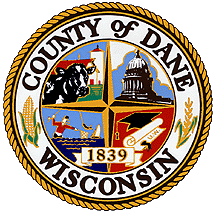 DANE COUNTYDEPARTMENT OF ADMINISTRATIONPURCHASING DIVISIONREQUEST FOR PROPOSAL (RFP)Revised 02/2020RFP NUMBER:121015121015121015RFP TITLE:Inmate Commissary and Inmate Banking & Trust ServicesInmate Commissary and Inmate Banking & Trust ServicesInmate Commissary and Inmate Banking & Trust ServicesRFP DEADLINE:March 24, 20212:00 p.m. (CST)March 24, 20212:00 p.m. (CST)March 24, 20212:00 p.m. (CST)PROPOSALS MUST BE UPLOADED TO:Purchasing Bid Dropboxwww.danepurchasing.comPurchasing Bid Dropboxwww.danepurchasing.comPurchasing Bid Dropboxwww.danepurchasing.com*Late, faxed, mailed, hand-delivered or unsigned proposals will be rejected* *Late, faxed, mailed, hand-delivered or unsigned proposals will be rejected* *Late, faxed, mailed, hand-delivered or unsigned proposals will be rejected* *Late, faxed, mailed, hand-delivered or unsigned proposals will be rejected* OPTIONALVENDOR CONFERENCE:Tuesday, February 24, 2021 9:00 a.m. Public Safety Building, 115 W. Doty St. Room 2002, Madison, WITuesday, February 24, 2021 9:00 a.m. Public Safety Building, 115 W. Doty St. Room 2002, Madison, WITuesday, February 24, 2021 9:00 a.m. Public Safety Building, 115 W. Doty St. Room 2002, Madison, WIDIRECTALL INQUIRES TO:DIRECTALL INQUIRES TO:Carolyn A. ClowDIRECTALL INQUIRES TO:DIRECTALL INQUIRES TO:Lead Purchasing OfficerDIRECTALL INQUIRES TO:DIRECTALL INQUIRES TO:608-266-4966DIRECTALL INQUIRES TO:DIRECTALL INQUIRES TO:Clow.carolyn@countyofdane.com DIRECTALL INQUIRES TO:DIRECTALL INQUIRES TO:www.danepurchasing.com Update Vendor    Registration Read Entire RFP        Document RFP Response (Separate from Cost Proposal) Cost Proposal  (Separate from RFP Response) Upload RFP Response        and Cost Proposal to     Purchasing Bid     DropboxDATE ISSUEDFebruary 10, 2021DATEEVENTFebruary 10, 2021RFP IssuedFebruary 24, 2021, 9amOptional Vendor ConferenceMarch 9, 2021Last day to submit written inquiries (2:00 p.m. CST)March 12, 2021Addendums or supplements to the RFP posted on the Purchasing Division website March 24, 2021Proposals due (2:00 p.m. CST)April 2021Interviews (if needed)June 2021Vendor Selection/AwardOctober 2021Contract Start DateProposal RequirementsPercentGeneral Requirements(Section 4)20%Response to Commissary Requirements(Section 5)30%Response to Inmate Banking & Trust Services Requirements(Section 6)30%CostPercentCost (Section 5)20%Total100%Commissary Delivery ScheduleCommissary Delivery ScheduleTuesdayCCB, PSB & FC deliveriesWednesday Re-delivery to all buildings for inmates that were not available during regular delivery (Attorney visit, court, work-release, etc.)CreditsCredits shall be issued after two attempts are made to deliver to the inmate (normal delivery and re-delivery attempts). If the inmate is not available, a credit shall be issued to the inmate the following Monday after two failed attempts to deliver.    Holiday DeliveryIf Thanksgiving, Christmas, or New Year’s Day fall on a delivery day, the CONTRACTOR shall give the inmates 3 weeks’ notice of the schedule change.  Schedule changes shall fall within the same week as the holiday.Emergent ChangesThe COUNTY shall be given a minimum of 24 hours’ notice of emergent changes to the delivery schedule.VENDOR INFORMATIONVENDOR INFORMATIONVENDOR INFORMATIONVENDOR INFORMATIONVENDOR NAME:DANE COUNTY VENDOR #:Vendor Information (address below will be used to confirm Local Vendor Preference)Vendor Information (address below will be used to confirm Local Vendor Preference)Vendor Information (address below will be used to confirm Local Vendor Preference)Vendor Information (address below will be used to confirm Local Vendor Preference)AddressCityState & ZipCountyVendor Rep. NameTitleEmailTelephoneDesignation of Confidential and Proprietary Information (Reference 1.12)Designation of Confidential and Proprietary Information (Reference 1.12)Designation of Confidential and Proprietary Information (Reference 1.12)Designation of Confidential and Proprietary Information (Reference 1.12)No information designated as confidential and proprietary.No information designated as confidential and proprietary.No information designated as confidential and proprietary.Section #Section #Page(s) #TopicCooperative Purchasing (Reference 1.13)Cooperative Purchasing (Reference 1.13)I agree to furnish the commodities or services of this bid to other municipalities.I do not agree to furnish the commodities or services of this bid to other municipalities.Local Vendor Purchasing Preference (Reference 1.15)Local Vendor Purchasing Preference (Reference 1.15)Local Vendor Purchasing Preference (Reference 1.15)Local Vendor Purchasing Preference (Reference 1.15)Local Vendor Purchasing Preference (Reference 1.15)Local Vendor Purchasing Preference (Reference 1.15)Local Vendor Purchasing Preference (Reference 1.15)Are you claiming a local purchasing preference under DCO 25.08(7)? No Yes Dane Columbia Green Jefferson Sauk Dodge Rock IowaFair Labor Practice Certification (check only 1) (Reference 1.17)Fair Labor Practice Certification (check only 1) (Reference 1.17)Vendor has not been found by the National Labor Relations Board (“NLRB”) or the Wisconsin Employment Relations Commission (“WERC”) to have violated any statute or regulation regarding labor standards or relations in the seven years prior to the date this bid submission is signed.Vendor has been found by the National Labor Relations Board (“NLRB”) or the Wisconsin Employment Relations Commission (“WERC”) to have violated any statute or regulation regarding labor standards or relations in the seven years prior to the date this bid submission is signed.Addendums – this vendor herby acknowledges receipt/review of the following addendums, if any.Addendums – this vendor herby acknowledges receipt/review of the following addendums, if any.Addendums – this vendor herby acknowledges receipt/review of the following addendums, if any.Addendums – this vendor herby acknowledges receipt/review of the following addendums, if any.Addendums – this vendor herby acknowledges receipt/review of the following addendums, if any.Addendum #1   Addendum #2   Addendum #3   Addendum #4   None   Signature AffidavitSignature AffidavitSignature AffidavitSignature AffidavitIn signing this proposal, we certify that we have not, either directly or indirectly, entered into any agreement or participated in any collusion or otherwise taken any action in restraint of free competition; that no attempt has been made to induce any other person or firm to submit or not to submit a proposal; that this proposal has been independently arrived at without collusion with any other proposer, competitor or potential competitor; that this proposal has not been knowingly disclosed prior to the opening of proposal to any other proposer or competitor; that the above statement is accurate under penalty of perjury.The undersigned agrees to hold the County harmless for any damages arising out of the release of any material unless they are specifically identified on Attachment B. The undersigned, submitting this proposal, hereby agrees with all the terms, conditions, and specifications required by the County in this Request for Proposals, and declares that the attached proposal and pricing are in conformity therewith. In signing this proposal, we certify that we have not, either directly or indirectly, entered into any agreement or participated in any collusion or otherwise taken any action in restraint of free competition; that no attempt has been made to induce any other person or firm to submit or not to submit a proposal; that this proposal has been independently arrived at without collusion with any other proposer, competitor or potential competitor; that this proposal has not been knowingly disclosed prior to the opening of proposal to any other proposer or competitor; that the above statement is accurate under penalty of perjury.The undersigned agrees to hold the County harmless for any damages arising out of the release of any material unless they are specifically identified on Attachment B. The undersigned, submitting this proposal, hereby agrees with all the terms, conditions, and specifications required by the County in this Request for Proposals, and declares that the attached proposal and pricing are in conformity therewith. In signing this proposal, we certify that we have not, either directly or indirectly, entered into any agreement or participated in any collusion or otherwise taken any action in restraint of free competition; that no attempt has been made to induce any other person or firm to submit or not to submit a proposal; that this proposal has been independently arrived at without collusion with any other proposer, competitor or potential competitor; that this proposal has not been knowingly disclosed prior to the opening of proposal to any other proposer or competitor; that the above statement is accurate under penalty of perjury.The undersigned agrees to hold the County harmless for any damages arising out of the release of any material unless they are specifically identified on Attachment B. The undersigned, submitting this proposal, hereby agrees with all the terms, conditions, and specifications required by the County in this Request for Proposals, and declares that the attached proposal and pricing are in conformity therewith. In signing this proposal, we certify that we have not, either directly or indirectly, entered into any agreement or participated in any collusion or otherwise taken any action in restraint of free competition; that no attempt has been made to induce any other person or firm to submit or not to submit a proposal; that this proposal has been independently arrived at without collusion with any other proposer, competitor or potential competitor; that this proposal has not been knowingly disclosed prior to the opening of proposal to any other proposer or competitor; that the above statement is accurate under penalty of perjury.The undersigned agrees to hold the County harmless for any damages arising out of the release of any material unless they are specifically identified on Attachment B. The undersigned, submitting this proposal, hereby agrees with all the terms, conditions, and specifications required by the County in this Request for Proposals, and declares that the attached proposal and pricing are in conformity therewith. SignatureDateName (Printed)TitleSTANDARD TERMS AND CONDITIONSRequest for Bids/Proposals/ContractsRev. 05/2020CLOTHING2081 	 Vitamin C 100ct6.174080 	 Eye Drops Artificial Tears .5oz2.821052 	 Reading Glasses 1.505.152084 	 Opremezelone 14ct20.604081 	 Nasal Spray4.381055 	 Reading Glasses 2.05.152106 	 Naproxen 24ct. (Generic Aleve)6.174083 	 Club Brush3.081056 	 Reading Glasses 2.55.152136 	 Melatonin Gummies 2.5mg (60ct)11.994084 	 Paper Lined Writing Pad - Yellow1.84PERSONAL HYGIENE4010 	 Ibuprofen (generic Advil) 2ct0.314086 	 Horizon Earbuds w/MIC4.002000 	 Freshmint/NatureMint Fluoride Toothpaste 1.5oz1.704011 	 Acetaminophen (generic Tylenol) 2ct0.314089 	 Flex Spoon TAN1.842001 	 Dial Soap Bar1.554022 	 Tums - 8ct roll1.544091 	 Composition Notebook3.872003 	 Next 1 Sports Bar1.644026 	 Decongestant Tab 2pk0.504096 	 Maxell Stereo Ear Buds4.992004 	 Generic Speed Stick Deodorant 2.25oz4.004029 	 Bacitracin Antibiotic Ointment5.144100 	 Fathers Day Card2.522005 	 Fab Face Skin Cream4.114032 	 Hydrocortisone cream2.864103 	 Full Sized #2 Pencil0.462006 	 Shampoo Balsam/Protein 4oz1.234051 	 Hemorrhoidal ointment4.124104 	 Valentine's Card2.522007 	 Colgate toothpaste 2.5oz3.09MISC4105 	 Blank Greeting Card2.522011 	 Hair Gel3.404000 	 Envelope #100.114106 	 Easter Greeting Card2.522014 	 VO5 Conditioner 12oz5.614001 	 Golf Pencil0.164107 	 Thanksgiving Greeting Card2.522016 	 Mouthwash-Alcohol Free1.804003 	 Eraser Tip0.204108 	 Sympathy Greeting Card2.522019 	 Aloe Lotion 20oz3.624004 	 Denture Cup/Bath1.394115 	 Colored Pencils 12ct 7"6.172021 	 Lady Speed Stick3.084005 	 9x12 Envelope0.394145 	 Koss Stereo Earbuds10.992022 	 Women's Deoderant 2oz (generic)3.084006 	 Eraser-Block1.23CANDY2023 	 Secret Women's Antiperspirant 1.7oz4.384007 	 Stamp 55cent0.555000 	 Chick-O-Stick (K)(S)(V)(V+)0.412027 	 Sulfur 8 shampoo 7.5oz7.884012 	 Floss Loops5.995001 	 PayDay Bar (K)(S)1.412028 	 Denture Adhesive 2.4oz4.074013 	 Stamp Envelope0.685003 	 M&M Plain (K)(S)(V)1.412029 	 Contact Lens Solution 12oz10.084014 	 Hair Pick 5in0.645004 	 Skittles (S)(V)(V+)1.412030 	 Contact Lens Case5.404018 	 Soap Box0.995005 	 Atomic Fire Ball 3oz (K)(S)(V)(V+)1.392031 	 Blue Magic Conditioner 4oz3.734031 	 Level 10 Lip Balm1.645006 	 Root Beer Barrels 4.25oz (S)(V)(V+)1.392033 	 Cocoa Butter Lotion 4oz1.644033 	 Winter Holiday Card2.525007 	 Now & Later 3.25oz (S)(V+)1.752035 	 Speed Stick Mens Deodorant4.004034 	 Get Well card2.525008 	 Snickers (K)(S)(V)1.412036 	 VO5 Shampoo 12oz5.614035 	 Thank You card2.525009 	 M&M Peanut (K)(S)(V)1.412037 	 Skin Hand & Body Care Lotion 4oz1.484036 	 Birthday Card2.525010 	 Twix (K)(S)(V)1.412039 	 Dove Bar Soap4.004037 	 Thinking of You Card2.525011 	 Hersheys Milk Chocolate (K)(S)(V)1.412040 	 Toothbrush Long Handled1.344038 	 Love Card2.525012 	 Butterfinger (K)(S)(V)1.412044 	 Multi-Vitamin5.454039 	 Birthday Card (Spanish)2.525013 	 Milky Way (K)(S)(V)1.412045 	 Bergamot Hair Dressing 3.75oz3.704040 	 2 Pocket Folder0.775014 	 Kit Kat (K)(S)(V)1.412047 	 3 in 1 Shampoo, soap, shave 4oz1.544042 	 Mothers Day Card2.525015 	 M&M Peanut Butter (K)(S)(V)1.412048 	 Neutrogena Soap4.934043 	 Crossword puzzle (RANDOM)2.345016 	 Snickers Almond (K)(S)(V)1.412049 	 Dove Sensitive Skin3.904044 	 Dictionary/English2.815017 	 Baby Ruth (K)(S)(V)1.412050 	 Conditioner Balsam & Protein 4oz1.294045 	 Acne Cream3.795019 	 Whatchmacallit (K)(S)(V)1.412051 	 Generic Deodorant 1.6oz1.754046 	 Denture Cleanser Tablets 18ct2.365020 	 3 Musketeer (K)(S)(V)1.412052 	 Freshmint Sensitive Toothpaste 4.3oz2.584048 	 Colored Pencils 3.5 inch 12ct3.095021 	 Mike & Ike (K)(S)(V)(V+)1.412053 	 CoolWave Toothpaste 4oz4.104049 	 Pinochle Cards3.605022 	 Reese's Peanut Butter Cup (K)(V)1.412055 	 "Toothbrush Short Handled 3.25"""0.494056 	 Shower Cap2.535023 	 Lemon Drops1.562062 	 Freshscent Soap 3oz1.104059 	 Carmex1.745024 	 Butterscotch Disc 4.25oz (S)(V)(V+)1.562063 	 Sulfur 8 Conditioner 2oz6.894060 	 Foam Ear Plugs0.605028 	 Jolly Rancher 3.7oz (S)(V)(V+)1.752069 	 Petroleum Jelly 6oz.3.494061 	 Economy Playing Cards1.815030 	 Hershey's Milk Chocolate Almonds (K)(S)(V)1.412070 	 Dial HypoAllergenic Soap 3.2oz1.954062 	 Paper Lined Writing Pad - White1.845035 	 Skittles Sour (S)(V)(V+)1.412090 	 Scunci PonyTail Band - Black0.424063 	 Paper Sketch Pad2.365037 	 Starburst Original (S)(V)(V+)1.414030 	 Panty Liner2.364066 	 "Comb 5"" Black"0.275038 	 Starlite Mints 3.75oz (S)(V)(V+)1.704050 	 Tampons 8ct Super3.534067 	 Toothbrush Holder0.825039 	 Tootsie Roll 2.25oz (K)(S)(V)1.41MEDICAL4068 	 Uno Cards12.365040 	 Twizzlers 5oz (K)(S)(V)(V+)2.052041 	 Tolnaftate Antifungal Foot Creme2.644069 	 Word Search (RANDOM)2.995041 	 Gummi Bears 4oz (S)(V)(V+)1.742042 	 Cough Drop Honey Lemon3.084077 	 Sudoku (RANDOM)2.995042 	 Cinnamon Bears (S)(V)(V+)1.802061 	 Dandruff Shampoo 12oz6.794079 	 Fixodent Denture Adhesive Cream 1.4oz9.225045 	 SF Starlite Mints 3.25oz (K)(S)(V)(V+)2.465047 	 SF Butterscotch Disc 3.25oz (K)(S)(V)(V+)2.467056 	 Graham Cracker Box 14oz (S)(V)(V+)4.995051 	 Skittles Tropical (S)(V)(V+)1.417058 	 Oatmeal Creme Pie Large 3.9oz (V)1.33BEVERAGES7059 	 Cheetos Jalapeno (V)1.356000 	 Nescafe Tasters Choice Single (K)(V)(V+)0.437061 	 Doritos Cool Ranch 1.5oz (V)1.356001 	 Sweet and low 10 ct (K)(V)(V+)0.507062 	 Doritos Nacho Cheese 1.5oz (V)1.356011 	 .5 liter bottled water0.557064 	 Fritos Chili Cheese 1.5oz (V)1.356012 	 SF Cocoa single (V)0.507068 	 Hot Fries - Small (V)(V+)0.676018 	 Maxwell House 4oz Coffee (K)7.457069 	 Jack Links Original Beef Stick1.746022 	 Kool Aid Grape 6oz (K)(S)3.087070 	 Summer Sausage 5oz3.836023 	 Kool Aid Tropical Punch 6oz (K)(S)3.087071 	 Jumbo Hot Dill Pickle (K)1.726025 	 Maxwell House 3oz Coffee (K)(V)(V+)6.457072 	 Kosher Dill Pickle (K)(V)(V+)1.726026 	 Decafe Nescafe SS Coffee (V)(V+)0.427073 	 Lays BBQ 1.5oz (K)(V)(V+)1.356027 	 Hot Cocoa Mix (V)0.527075 	 Lays Sour Cream & Onion 1.5oz (K)(V)1.356029 	 Countrytime Lemonade 6oz (K)(S)(V)(V+)3.087077 	 Obriens Beef and Cheddar1.086034 	 Protein Health Shake Chocolate2.637078 	 Obriens Double Barrel Salami1.086050 	 SF Fruit punch drink mix 10pk (K)2.737080 	 Spicy Vegetable Ramen (V)(V+)0.716051 	 SF Lemonade Drink mix 10pk (K)(V)(V+)2.737081 	 Salsitas (V)(V+)1.226052 	 SF Orange drink mix 10pk (K)2.737083 	 Snyders Hot Buffalo Pieces (K)(V)(V+)1.436053 	 SF Ice Tea drink mix 10pk (K)(V)(V+)2.737084 	 Snyders Jalapeno Pieces (K)(V)(V+)1.43CHIPS / SNACKS7085 	 Krunchers Kettle Jalapeno Chip (K)(V)(V+)1.355033 	 Nutty Bar SINGLE (K)(S)(V)0.547086 	 Flour Tortillas 6ct. (K)(V)(V+)1.986028 	 Keefe 3oz. Freeze Dried Columbian Coffee (V)(5.157091 	 Cheese and Cracker (K)(S)(V)0.647004 	 Grandmas Peanut Butter Cookie (K)(V)1.057092 	 Cup O Noodle Beef1.237005 	 Famous Amos 2oz (K)(V)1.377093 	 Cup O Noodle Chicken1.237006 	 Duplex Cookie 5oz (K)(S)(V)(V+)1.647094 	 Cup O noodle Spicy Chile Chicken1.237007 	 Lemon Creme Cookie 5oz (K)(S)(V)(V+)1.647095 	 Spicy Refried Beans 8oz (K)(V)(V+)3.557008 	 Peanut Butter Creme Cookie 5oz (K)(S)(V)(V+)1.647102 	 Mustard PC (K)(V)(V+)0.107009 	 Vanilla Creme Cookie (K)(S)(V)(V+)1.647103 	 Ketchup PC (K)(V)(V+)0.107010 	 Oatmeal Apple Cinnamon (K)(V)(V+)0.507106 	 Hot Sauce PC (K)0.887011 	 Oatmeal Brown Sugar (K)(V)(V+)0.507107 	 Mayo PC (K)(V)0.167012 	 Jalapeno Slices (K)(S)(V)1.087108 	 Oatmeal Variety Pack 10ct (V)4.007013 	 Hot Peanuts (K)(V)(V+)1.127109 	 Pop Tart Brown Sugar 2ct (V)1.037016 	 Cheez Its (K)(V)1.127112 	 Sugar Packets 10ct (V)(V+)0.517020 	 Jalapeno Cheese Tub 16oz5.557115 	 Quaker choc chip granola bars (V)0.977021 	 Grape Jelly Squeeze Packet0.407117 	 Mac & Cheese 3oz (K)(V)1.957022 	 Cheetos (V)1.357118 	 Ranch Dressing packet (V)0.927024 	 Cheetos Flamin Hots (V)1.357120 	 Trail Mix 2oz.1.237027 	 Chili Ramen0.717121 	 Peanut Butter Cracker (K)(V)0.817028 	 Picante Beef Ramen0.717129 	 Peanuts 3.5oz (V)1.547029 	 Beef Ramen0.717141 	 Pork Rinds Hot & Spicy 2oz2.067030 	 Chicken Ramen0.717142 	 Chocolate Chip Cookie 12oz (K)(S)(V)2.777031 	 Shrimp Ramen0.717147 	 Snack Crackers Full box (K)(V)(V+)4.587032 	 Squeeze Peanut Butter (V)(V+)0.887148 	 Saltine Crackers Full Box (K)(V)(V+)4.177033 	 Squeeze Cheddar Cheese 2oz. (V)1.557149 	 Toast 'Em Strawberry 6ct Box (V)3.447034 	 Squeeze Jalepeno Cheese 2oz. (V)1.557150 	 Toast 'Em Blueberry 6ct Box (V)3.447035 	 Pre-Cooked White Rice 2oz (K)(S)(V)(V+)1.167151 	 Toast 'Em Brown Sugar/Cinnamon 6ct Box (V)3.447036 	 Pop Tart Strawberry 2ct (V)1.037152 	 Blazin Hot Cheese Crunchy Nibblers 7oz2.987037 	 Toast'em Pop Ups S'mores 6ct3.447154 	 Cream Cheese Squeeze Packet1.757041 	 Spanish Rice w/cheese1.647168 	 Oreo Brownie1.747045 	 Honey Bun Iced (K)(V)1.52SPECIAL7049 	 Instant Chili 4oz (V)1.747053 	 Honey Bun Glazed (K)1.52ALL SALES FINALALL SALES FINALALL SALES FINAL7054 	 Mrs. Freshleys Choc Cupcakes 2pk (V)1.64TAXES ADDED AS NECESSARYTAXES ADDED AS NECESSARYTAXES ADDED AS NECESSARY7055 	 Cheddar Cheese Tub 16oz (V)5.55CLOTHING2011 	 Hair Gel3.404000 	 Envelope #100.111004 	 Womens Briefs 62.932014 	 VO5 Conditioner 12oz5.614001 	 Golf Pencil0.161005 	 Womens Briefs 82.932016 	 Mouthwash-Alcohol Free1.804003 	 Eraser Tip0.201006 	 Womens Briefs 102.932019 	 Aloe Lotion 20oz3.624004 	 Denture Cup/Bath1.391007 	 Womens Briefs 122.932021 	 Lady Speed Stick3.084005 	 9x12 Envelope0.391008 	 Mens Briefs S2.802022 	 Women's Deoderant 2oz (generic)3.084006 	 Eraser-Block1.231009 	 Mens Briefs M2.802023 	 Secret Women's Antiperspirant 1.7oz4.384007 	 Stamp 55cent0.551010 	 Mens Briefs L2.802027 	 Sulfur 8 shampoo 7.5oz7.884012 	 Floss Loops5.991011 	 Mens Briefs XL2.802028 	 Denture Adhesive 2.4oz4.074013 	 Stamp Envelope0.681012 	 Mens Briefs 2XL3.362029 	 Contact Lens Solution 12oz10.084014 	 Hair Pick 5in0.641013 	 Boxer Shorts S4.332030 	 Contact Lens Case5.404018 	 Soap Box0.991014 	 Boxer Shorts M4.332031 	 Blue Magic Conditioner 4oz3.734019 	 AA Battery 1ea0.881015 	 Boxer Shorts L4.332033 	 Cocoa Butter Lotion 4oz1.644020 	 AAA Battery 1ea0.881016 	 Boxer Shorts XL4.332035 	 Speed Stick Mens Deodorant4.004031 	 Level 10 Lip Balm1.641017 	 Boxer Shorts 2XL4.582036 	 VO5 Shampoo 12oz5.614033 	 Winter Holiday Card2.521018 	 Boxer Shorts 3XL4.582037 	 Skin Hand & Body Care Lotion 4oz1.484034 	 Get Well card2.521019 	 T-Shirt White M5.302039 	 Dove Bar Soap4.004035 	 Thank You card2.521020 	 T-Shirt White L5.302040 	 Toothbrush Long Handled1.344036 	 Birthday Card2.521021 	 T-Shirt White XL5.302044 	 Multi-Vitamin5.454037 	 Thinking of You Card2.521022 	 T-Shirt White 2XL7.852045 	 Bergamot Hair Dressing 3.75oz3.704038 	 Love Card2.521023 	 T-Shirt White 3XL7.992047 	 3 in 1 Shampoo, soap, shave 4oz1.544039 	 Birthday Card (Spanish)2.521024 	 Sports Bra 347.732048 	 Neutrogena Soap4.934040 	 2 Pocket Folder0.771025 	 Sports Bra 367.732049 	 Dove Sensitive Skin3.904042 	 Mothers Day Card2.521026 	 Sports Bra 387.732050 	 Conditioner Balsam & Protein 4oz1.294043 	 Crossword puzzle (RANDOM)2.341027 	 Sports Bra 407.992051 	 Generic Deodorant 1.6oz1.754044 	 Dictionary/English2.811028 	 Sports Bra 427.992052 	 Freshmint Sensitive Toothpaste 4.3oz2.584045 	 Acne Cream3.791029 	 Sports Bra 447.992053 	 CoolWave Toothpaste 4oz4.104046 	 Denture Cleanser Tablets 18ct2.361041 	 Canvas Shoes Navy Size 710.622055 	 "Toothbrush Short Handled 3.25"""0.494048 	 Colored Pencils 3.5 inch 12ct3.091042 	 Canvas Shoes Navy Size 810.622062 	 Freshscent Soap 3oz1.104049 	 Pinochle Cards3.601043 	 Canvas Shoes Navy Size 910.622063 	 Sulfur 8 Conditioner 2oz6.894056 	 Shower Cap2.531044 	 Canvas Shoes Navy Size 1010.622069 	 Petroleum Jelly 6oz.3.494059 	 Carmex1.741045 	 Canvas Shoes Navy Size 1110.622070 	 Dial HypoAllergenic Soap 3.2oz1.954060 	 Foam Ear Plugs0.601046 	 Canvas Shoes Navy Size 1210.622090 	 Scunci PonyTail Band - Black0.424061 	 Economy Playing Cards1.811047 	 Canvas Shoes Navy Size 1310.624030 	 Panty Liner2.364062 	 Paper Lined Writing Pad - White1.841048 	 Canvas Shoes Navy Size 1410.624050 	 Tampons 8ct Super3.534063 	 Paper Sketch Pad2.361052 	 Reading Glasses 1.505.15MEDICAL4066 	 "Comb 5"" Black"0.271054 	 Heavy White Sock1.592041 	 Tolnaftate Antifungal Foot Creme2.644067 	 Toothbrush Holder0.821055 	 Reading Glasses 2.05.152042 	 Cough Drop Honey Lemon3.084068 	 Uno Cards12.361056 	 Reading Glasses 2.55.152061 	 Dandruff Shampoo 12oz6.794069 	 Word Search (RANDOM)2.991072 	 Boxer Shorts 5XL4.932081 	 Vitamin C 100ct6.174077 	 Sudoku (RANDOM)2.991091 	 Boxer Shorts 4XL4.932084 	 Opremezelone 14ct20.604079 	 Fixodent Denture Adhesive Cream 1.4oz9.221100 	 T-Shirt White 4XL8.692106 	 Naproxen 24ct. (Generic Aleve)6.174080 	 Eye Drops Artificial Tears .5oz2.821101 	 T-Shirt White 5XL8.692136 	 Melatonin Gummies 2.5mg (60ct)11.994081 	 Nasal Spray4.38PERSONAL HYGIENE4010 	 Ibuprofen (generic Advil) 2ct0.314083 	 Club Brush3.082000 	 Freshmint/NatureMint Fluoride Toothpaste 1.5oz1.704011 	 Acetaminophen (generic Tylenol) 2ct0.314084 	 Paper Lined Writing Pad - Yellow1.842001 	 Dial Soap Bar1.554022 	 Tums - 8ct roll1.544086 	 Horizon Earbuds w/MIC4.002003 	 Next 1 Sports Bar1.644026 	 Decongestant Tab 2pk0.504089 	 Flex Spoon TAN1.842004 	 Generic Speed Stick Deodorant 2.25oz4.004029 	 Bacitracin Antibiotic Ointment5.144091 	 Composition Notebook3.872005 	 Fab Face Skin Cream4.114032 	 Hydrocortisone cream2.864096 	 Maxell Stereo Ear Buds4.992006 	 Shampoo Balsam/Protein 4oz1.234051 	 Hemorrhoidal ointment4.124097 	 AM/FM Analog Radio (w/earbuds & 2AAA batt41.252007 	 Colgate toothpaste 2.5oz3.09MISC4100 	 Fathers Day Card2.524103 	 Full Sized #2 Pencil0.466011 	 .5 liter bottled water0.557062 	 Doritos Nacho Cheese 1.5oz (V)1.354104 	 Valentine's Card2.526012 	 SF Cocoa single (V)0.507064 	 Fritos Chili Cheese 1.5oz (V)1.354105 	 Blank Greeting Card2.526018 	 Maxwell House 4oz Coffee (K)7.457068 	 Hot Fries - Small (V)(V+)0.674106 	 Easter Greeting Card2.526022 	 Kool Aid Grape 6oz (K)(S)3.087069 	 Jack Links Original Beef Stick1.744107 	 Thanksgiving Greeting Card2.526023 	 Kool Aid Tropical Punch 6oz (K)(S)3.087070 	 Summer Sausage 5oz3.834108 	 Sympathy Greeting Card2.526025 	 Maxwell House 3oz Coffee (K)(V)(V+)6.457071 	 Jumbo Hot Dill Pickle (K)1.724115 	 Colored Pencils 12ct 7"6.176026 	 Decafe Nescafe SS Coffee (V)(V+)0.427072 	 Kosher Dill Pickle (K)(V)(V+)1.724145 	 Koss Stereo Earbuds10.996027 	 Hot Cocoa Mix (V)0.527073 	 Lays BBQ 1.5oz (K)(V)(V+)1.35CANDY6029 	 Countrytime Lemonade 6oz (K)(S)(V)(V+)3.087075 	 Lays Sour Cream & Onion 1.5oz (K)(V)1.355000 	 Chick-O-Stick (K)(S)(V)(V+)0.416034 	 Protein Health Shake Chocolate2.637077 	 Obriens Beef and Cheddar1.085001 	 PayDay Bar (K)(S)1.416036 	 Orange Crush 20oz (S)1.857078 	 Obriens Double Barrel Salami1.085003 	 M&M Plain (K)(S)(V)1.416050 	 SF Fruit punch drink mix 10pk (K)2.737080 	 Spicy Vegetable Ramen (V)(V+)0.715004 	 Skittles (S)(V)(V+)1.416051 	 SF Lemonade Drink mix 10pk (K)(V)(V+)2.737081 	 Salsitas (V)(V+)1.225005 	 Atomic Fire Ball 3oz (K)(S)(V)(V+)1.396052 	 SF Orange drink mix 10pk (K)2.737083 	 Snyders Hot Buffalo Pieces (K)(V)(V+)1.435006 	 Root Beer Barrels 4.25oz (S)(V)(V+)1.396053 	 SF Ice Tea drink mix 10pk (K)(V)(V+)2.737084 	 Snyders Jalapeno Pieces (K)(V)(V+)1.435007 	 Now & Later 3.25oz (S)(V+)1.75CHIPS / SNACKS7085 	 Krunchers Kettle Jalapeno Chip (K)(V)(V+)1.355008 	 Snickers (K)(S)(V)1.415033 	 Nutty Bar SINGLE (K)(S)(V)0.547086 	 Flour Tortillas 6ct. (K)(V)(V+)1.985009 	 M&M Peanut (K)(S)(V)1.416028 	 Keefe 3oz. Freeze Dried Columbian Coffee (V)(5.157091 	 Cheese and Cracker (K)(S)(V)0.645010 	 Twix (K)(S)(V)1.417004 	 Grandmas Peanut Butter Cookie (K)(V)1.057092 	 Cup O Noodle Beef1.235011 	 Hersheys Milk Chocolate (K)(S)(V)1.417005 	 Famous Amos 2oz (K)(V)1.377093 	 Cup O Noodle Chicken1.235012 	 Butterfinger (K)(S)(V)1.417006 	 Duplex Cookie 5oz (K)(S)(V)(V+)1.647094 	 Cup O noodle Spicy Chile Chicken1.235013 	 Milky Way (K)(S)(V)1.417007 	 Lemon Creme Cookie 5oz (K)(S)(V)(V+)1.647095 	 Spicy Refried Beans 8oz (K)(V)(V+)3.555014 	 Kit Kat (K)(S)(V)1.417008 	 Peanut Butter Creme Cookie 5oz (K)(S)(V)(V+)1.647102 	 Mustard PC (K)(V)(V+)0.105015 	 M&M Peanut Butter (K)(S)(V)1.417009 	 Vanilla Creme Cookie (K)(S)(V)(V+)1.647103 	 Ketchup PC (K)(V)(V+)0.105016 	 Snickers Almond (K)(S)(V)1.417010 	 Oatmeal Apple Cinnamon (K)(V)(V+)0.507106 	 Hot Sauce PC (K)0.885017 	 Baby Ruth (K)(S)(V)1.417011 	 Oatmeal Brown Sugar (K)(V)(V+)0.507107 	 Mayo PC (K)(V)0.165019 	 Whatchmacallit (K)(S)(V)1.417012 	 Jalapeno Slices (K)(S)(V)1.087108 	 Oatmeal Variety Pack 10ct (V)4.005020 	 3 Musketeer (K)(S)(V)1.417013 	 Hot Peanuts (K)(V)(V+)1.127109 	 Pop Tart Brown Sugar 2ct (V)1.035021 	 Mike & Ike (K)(S)(V)(V+)1.417016 	 Cheez Its (K)(V)1.127112 	 Sugar Packets 10ct (V)(V+)0.515022 	 Reese's Peanut Butter Cup (K)(V)1.417020 	 Jalapeno Cheese Tub 16oz5.557115 	 Quaker choc chip granola bars (V)0.975023 	 Lemon Drops1.567021 	 Grape Jelly Squeeze Packet0.407117 	 Mac & Cheese 3oz (K)(V)1.955024 	 Butterscotch Disc 4.25oz (S)(V)(V+)1.567022 	 Cheetos (V)1.357118 	 Ranch Dressing packet (V)0.925028 	 Jolly Rancher 3.7oz (S)(V)(V+)1.757024 	 Cheetos Flamin Hots (V)1.357120 	 Trail Mix 2oz.1.235030 	 Hershey's Milk Chocolate Almonds (K)(S)(V)1.417027 	 Chili Ramen0.717121 	 Peanut Butter Cracker (K)(V)0.815035 	 Skittles Sour (S)(V)(V+)1.417028 	 Picante Beef Ramen0.717129 	 Peanuts 3.5oz (V)1.545037 	 Starburst Original (S)(V)(V+)1.417029 	 Beef Ramen0.717141 	 Pork Rinds Hot & Spicy 2oz2.065038 	 Starlite Mints 3.75oz (S)(V)(V+)1.707030 	 Chicken Ramen0.717142 	 Chocolate Chip Cookie 12oz (K)(S)(V)2.775039 	 Tootsie Roll 2.25oz (K)(S)(V)1.417031 	 Shrimp Ramen0.717147 	 Snack Crackers Full box (K)(V)(V+)4.585040 	 Twizzlers 5oz (K)(S)(V)(V+)2.057032 	 Squeeze Peanut Butter (V)(V+)0.887148 	 Saltine Crackers Full Box (K)(V)(V+)4.175041 	 Gummi Bears 4oz (S)(V)(V+)1.747033 	 Squeeze Cheddar Cheese 2oz. (V)1.557149 	 Toast 'Em Strawberry 6ct Box (V)3.445042 	 Cinnamon Bears (S)(V)(V+)1.807034 	 Squeeze Jalepeno Cheese 2oz. (V)1.557150 	 Toast 'Em Blueberry 6ct Box (V)3.445045 	 SF Starlite Mints 3.25oz (K)(S)(V)(V+)2.467035 	 Pre-Cooked White Rice 2oz (K)(S)(V)(V+)1.167151 	 Toast 'Em Brown Sugar/Cinnamon 6ct Box (V)3.445047 	 SF Butterscotch Disc 3.25oz (K)(S)(V)(V+)2.467036 	 Pop Tart Strawberry 2ct (V)1.037152 	 Blazin Hot Cheese Crunchy Nibblers 7oz2.985051 	 Skittles Tropical (S)(V)(V+)1.417037 	 Toast'em Pop Ups S'mores 6ct3.447154 	 Cream Cheese Squeeze Packet1.75BEVERAGES7041 	 Spanish Rice w/cheese1.647168 	 Oreo Brownie1.746000 	 Nescafe Tasters Choice Single (K)(V)(V+)0.437045 	 Honey Bun Iced (K)(V)1.52SPECIAL6001 	 Sweet and low 10 ct (K)(V)(V+)0.507049 	 Instant Chili 4oz (V)1.749000 	 Huber Expense Money (Up to $35 maximum)1.006003 	 Gatorade Fruit Punch (K)2.057053 	 Honey Bun Glazed (K)1.526004 	 Pepsi 20oz (S)1.857054 	 Mrs. Freshleys Choc Cupcakes 2pk (V)1.64ALL SALES FINALALL SALES FINALALL SALES FINAL6005 	 Mountain Dew 20oz (S)1.857055 	 Cheddar Cheese Tub 16oz (V)5.55TAXES ADDED AS NECESSARYTAXES ADDED AS NECESSARYTAXES ADDED AS NECESSARY6006 	 Diet Pepsi 20oz (S)1.857056 	 Graham Cracker Box 14oz (S)(V)(V+)4.996007 	 Sierra Mist (S)1.857058 	 Oatmeal Creme Pie Large 3.9oz (V)1.336008 	 Root Beer (S)1.857059 	 Cheetos Jalapeno (V)1.356009 	 Diet Dew 20oz.1.857061 	 Doritos Cool Ranch 1.5oz (V)1.3520192020January$58,960.89$57,153.44February$60,664.93$63,653.63March$68,442.92$82,812.42April$79,385.79$44,450.97May$59,319.81$52,012.66June$62,121.37$64,505.89July$76,596.01$50,751.38August$62,471.52$62,810.03September$69,736.29$51,695.28October$59,512.92$51,883.68November$61,058.62$63,556.86December$72,827.50$47,664.74